Муниципальное казённое общеобразовательное учреждение
основная школа№12 г.Приволжска
155550 Ивановская область, г. Приволжск, ул. Коминтерновская д.36,
тел/факс (49339) 4-11-39 e-mailshcooll2-priv@yandex.ruСогласованоПедагогаческимсоветомМКОУ ОШ №12 г.ПриволжскаПротокол №5 от 13.04.2023 г.Епифанова* «у J о * с*",Отчето результатах самообследованиямуниципального казённого общеобразовательного учрежденияосновной школы №12 г.Приволжсказа 2022 год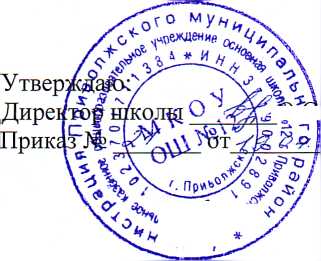 I.Общие сведения об образовательной организацииМКОУ ОШ №12 расположена в центре города Приволжска. Большинство семей обучающихся проживают в домах типовой застройки: 81 процент — рядом со Школой, 19 процентов — на близлежащей к школе территории.Основным видом деятельности Школы является реализация общеобразовательных программ начального общего, основного общего образования. Также Школа реализует образовательные программы дополнительного образования детей и взрослых.II.Аналитическая частьОценка системы управления организациейУправление Школой осуществляется на принципах единоначалия и самоуправления.Органы управления, действующие в ШколеДля осуществления учебно-методической работы в Школе создано три предметных методических объединения:объединение учителей начальных классов;объединение учителей естественно-научных и математических дисциплин;объединение учителей гуманитарных дисциплинВ целях учета мнения обучающихся и родителей (законных представителей) несовершеннолетних обучающихся в Школе действуют Совет обучающихся и Совет родителей.Оценка образовательной деятельностиОбразовательная деятельность в Школе организуется в соответствии с Федеральным законом от 29.12.2012 № 273-ФЗ «Об образовании в Российской Федерации», ФГОС начального общего, основного общего  образования, основными образовательными программами, локальными нормативными актами Школы.С 01.09.2022 г. организовано обучение 1-х, 5-х  классов по ООП, разработанной по обновленным ФГОС НОО и ООО. С 01.01.2021 года Школа функционирует в соответствии с требованиями СП 2.4.3648-20 «Санитарно-эпидемиологические требования к организациям воспитания и обучения, отдыха и оздоровления детей и молодежи», а с 01.03.2021 — дополнительно с требованиями СанПиН 1.2.3685-21 «Гигиенические нормативы и требования к обеспечению безопасности и (или) безвредности для человека факторов среды обитания» Характеристика контингента учащихся.На   конец 2021-2022 учебного года в школе обучалось 742 обучающихся в 28 классах –комплектах   Средняя наполняемость классов - 26,5 человек.Количество учащихся                                                      Количество классов-комплектовКонтингент обучающихся формируется из детей, проживающих на закрепленной за школой  территории, а также других микрорайонов. Сохранение контингента  обучающихся говорит о высокой степени доверия родителей педагогическому коллективу. Результаты образовательной деятельности2021-2022 учебный год педагогический коллектив школы завершил следующими показателями:освоили государственный стандарт  97,7%  обучающихся, не освоили государственный стандарт – 14 учащихся, из них переведены на обучение в ОГКОУ «Приволжская школа-интернат» - 4 обучающихся, переведены в следующий класс условно -  8 обучающихся, по решению ПМПК и заявлению родителей оставлены на повторное обучение -  2 обучающихся.Общее количество обучающихся  – 742 человека- по программам начального общего образования - 347 человек (из них первоклассников 112 человек);-  по программам основного общего образования – 395  человекПоказатели качества знаний и успеваемости по итогам 2021-2022 учебного годаСтупень начального общего образованияСтупень основного общего образованияПоказатели качества по итогам ВПР  (за три года)Итоги всероссийских проверочных работ по окружающему миру  в 4 –х классахокружающий мир – 84,5%,  выше  районного, областного и всероссийского показателей.Сравнение отметок с отметками по журналуИтоги всероссийских проверочных работ по русскому языку в 5–х классахрусский язык – 54%,   равен районному, выше  областного и всероссийского показателей;математика –  61,5%,  выше районного, областного и всероссийского показателей;история – 7,8%,  ниже районного, областного и всероссийского показателей;биология – 47,2%, выше районного,  ниже областного и всероссийского показателей.Итоги всероссийских проверочных работ по математике  в 7–х классах математика – 29,2%,  ниже  районного, областного и всероссийского показателей; Итоги всероссийских проверочных работ по русскому языку в 8–х классах  русский язык – 43,8%,   выше  районного, ниже областного и равен всероссийскому показателей;Задачи на следующий год:определить группы слабоуспевающих обучающихся 4-8 классов, прогнозируемых как неуспевающих, усилить взаимодействие с их родителями (законными представителями); сформировать планы деятельности в части учебно-методического и психолого-педагогического обеспечения процесса подготовки к ВПР в 2022-2023 учебном году, с учетом результатов входного контроля; организовать работу по своевременному выявлению участников ВПР с ОВЗ для оформления соответствующих заключений в психолого-медико-педагогической комиссии.Результаты мониторинга в части формирования функциональной грамотностиВ соответствии с приказам Департамента образования Ивановской области  от 16.11.2021 №1169-о «О проведении регионального мониторингового исследования качества образования в части формирования функциональной грамотности обучающихся 9 классов общеобразовательных классов в 2021 -2022 учебном году»  и     приказом   Департамента образования Ивановской области  от 16.11.2021 №1169-о «О проведении регионального мониторингового исследования качества образования в части формирования функциональной грамотности обучающихся 8 классов общеобразовательных классов в 2021 -2022 учебном году» были проведены мониторинговые исследования.      1.Результаты диагностикиуровнясформированностиматематическойграмотностиАнализданныхмониторингауказываетнато,чтобольшаячастьобучающихсявладеет математической грамотностью на среднем уровне. Учащиеся 8 классов справились с заданиями лучше, чем 9-тиклассники                                                                                                                                        2.Результаты диагностикиуровнясформированностичитательской грамотностиАнализ выполнениятестовыхзаданий показал, чтосложными для решениястализаданиянаустанавливаниесвязимеждусобытиямиилиутверждениями(причинно-следственныеотношения,отношенияаргумент–контраргумент,тезис–пример,сходство различиеидр.) Анализ данных мониторинга указывает на то, что большая часть обучающихся владеетчитательскойграмотностьнавысокомуровне.   3.Результаты   диагностикиуровня  сформированностиестественнонаучной грамотностиАнализ выполнениятестовыхзаданийпоказал, чтосложными для решениястализадания на умение отличать аргументы, которые основаны на научных доказательствах, отаргументов,основанныхнадругихсоображениях.	Анализданныхмониторингауказываетнато,чтобольшаячастьобучающихсявладеетестественнонаучнойграмотностью на среднемуровне.Учащиеся 8 классов справились с заданиями лучше, чем 9-тиклассники. Наибольшие трудности при выполнении вызвали задания требующие анализировать, интерпретировать данные и делать соответствующие выводы, объяснения по живым и физическим системам (задания с развернутым ответом). Поэтому необходимо на уроках выполнять задания связанные с поиском информации, общей ориентацией в тексте, требующих объяснений явлений и выводов.4.Результаты диагностики уровня сформированности финансовой грамотностиАнализ выполнения тестовых заданий показал, что сложными для решения стализаданиянаанализинформациивфинансовомконтекстеиопределение,какиеизприведенныхусловийпривыборевакансииимеютфинансовыйаспект,атакженаопределениеличныхсбереженийифинансовогопланирования.Анализданныхмониторингауказываетнато,чтобольшаячастьобучающихсявладеет финансовойграмотностьюна достаточном уровне. Уровень сформированности финансовой грамотности среди учащихся 8-х классов ниже, чем 9-х классов. Результаты диагностикиуровнясформированностифункциональной  грамотности Доля успешного выполнения работы по функциональной грамотности составила 8 класс – 87,88% (9 класс – 89,36%). Повышенный уровень 8 класс-19,70% (9 класс – 42,56%).Педагоги использовали в учебном процессе  открытый  банк заданий для оценки функциональной грамотности.Государственная итоговая аттестация ОГЭ -2022В 2021-2022 году девятиклассники сдавали четыре экзамена в форме ОГЭ. Два обязательных экзамена по русскому языку и математике  и два предмета по выбору. Один выпускник (житель Луганской народной республики) проходил итоговую аттестацию за курс основной школы в форме промежуточной аттестации.Результаты экзамена по русскому языкуБольшинство участников экзамена по русскому языку показали результаты в диапазоне от 26 баллов до 31 балла. Самый низкий результат (14 баллов) показал 1 обучающийся, самые высокие (31-33 балла) продемонстрировали 16 человек 20 % выпускников. Радует показатель процента пятёрок и четвёрок.Не все выпускники успешно прошли государственную итоговую аттестацию по русскому языку за курс основной школы (1 учащийся не преодолел минимальный порог );Результаты экзамена по математикеБольшинство участников экзамена по математике показали низкие результаты в диапазоне от 9 баллов до 12 баллов. Самый высокий показатель  (23 балла) продемонстрировали 3 человека 3,8% выпускников. Самый низкий результат (6 баллов) показал 1 обучающийся.Не все выпускники успешно прошли государственную итоговую аттестацию по математике за курс основной школы (1 учащийся не преодолел минимальный порог);Результаты экзамена   по обществознанию Большинство участников экзамена  по обществознанию показали результаты в диапазоне от 16 баллов до 23 баллов. Самый высокий показатель  (33 балла) продемонстрировали 2 человека 4,3% выпускников. Самый низкий результат (13 баллов) показал 1 обучающийся.Не все выпускники успешно прошли государственную итоговую аттестацию по обществознанию за курс основной школы (1 учащийся не преодолел минимальный порог);Результаты экзамена  по биологии Большинство участников экзамена  по биологии  показали результаты в диапазоне от 26  баллов до 33 баллов. Самый высокий показатель  (36 баллов) продемонстрировал 1 человек 4,2% выпускников. Самый низкий результат (14 баллов) показал 1 обучающийся.Результаты экзамена  по географии Большинство участников экзамена  по географии показали результаты в диапазоне от 15 баллов до 17 баллов. Самый высокий показатель  (30 баллов) продемонстрировали 2 человека 3,4 % выпускников. Самый низкий результат (5 баллов) показал 1 обучающийся.Не все выпускники успешно прошли государственную итоговую аттестацию по географии за курс основной школы (1 учащийся не преодолел минимальный порог – 12б);Результаты экзамена  по физике Большинство участников экзамена  по физике показали результаты в диапазоне от 12 баллов до 15 баллов. Самый высокий показатель  (30 баллов) продемонстрировал 1 человек 12,5% выпускников. Самый низкий результат (12 баллов) показал 1 обучающийся.Результаты экзамена  по информатикеБольшинство участников экзамена  по информатике  показали результаты в диапазоне от 7 баллов до 10 баллов. Самый высокий показатель  (17 баллов) продемонстрировал 1 человек 5% выпускников. Самый низкий результат (5 баллов) показал 1 обучающийся.Средний балл в разрезе учебных предметов по результатам ГИА – 2022 гРезультаты работы с одаренными детьмиВ течение учебного года была организована работа с учащимися, имеющими повышенную мотивацию к учебно-познавательной деятельности. Основными формами работы с одаренными детьми являются: - участие во всех этапах Всероссийской олимпиады школьников; -участие учащихся школы в различных конкурсах.Динамика количества победителей и призёров предметных олимпиад на разных уровняхДостижения учащихся в предметных олимпиадах Оценка организации учебного процессаОрганизация учебного процесса в Школе регламентируется режимом занятий, учебным планом, календарным учебным графиком, расписанием занятий, локальными нормативными актами Школы.Образовательная деятельность в Школе осуществляется по пятидневной учебной неделе. Занятия проводятся в две смены для обучающихся 3,4-х классов, в одну смену — для обучающихся 1,2, 5–9 классов.С 01.09.2022 Школа организовала изучение государственных символов России. В рабочие программы воспитания НОО, ООО включили ключевое общешкольное дело – церемонию поднятия Государственного флага России и исполнения Государственного гимна России в соответствии с рекомендациями Минпросвещения России, изложенными в письме от 15.04.2022 № СК-295/06 и Стандартом от 06.06.2022.С сентября стали реализовывать курс внеурочной деятельности «Разговоры о важном» в соответствии с письмом Минпросвещения от 15.08.2022 № 03-1190.Оценка востребованности выпускниковIII. Оценка качества кадрового обеспеченияНа период самообследования в Школе работают 32 педагога, из них  5 — внутренних совместителей. Все имеют высшее педагогическое образование. В 2022 году аттестацию прошли 2 человека — на первую квалификационную категорию.В целях повышения качества образовательной деятельности в Школе проводится целенаправленная кадровая политика, основная цель которой — обеспечение оптимального баланса процессов обновления и сохранения численного и качественного состава кадров в его развитии, в соответствии потребностями Школы и требованиями действующего законодательства.Основные принципы кадровой политики направлены:на сохранение, укрепление и развитие кадрового потенциала;создание квалифицированного коллектива, способного работать в современных условиях;повышения уровня квалификации персонала.Оценивая кадровое обеспечение образовательной организации, являющееся одним из условий, которое определяет качество подготовки обучающихся, необходимо констатировать следующее:образовательная деятельность в Школе обеспечена квалифицированным профессиональным педагогическим составом;в Школе создана устойчивая целевая кадровая система, в которой осуществляется подготовка новых кадров из числа собственных выпускников;кадровый потенциал Школы динамично развивается на основе целенаправленной работы по повышению квалификации педагогов.IV. Оценка материально-технической базыV. Воспитательная работаС 01.09.2021 Школа реализует рабочую программу воспитания и календарный план воспитательной работы, которые являются частью основных образовательных программ начального и основного общего образования. В рамках воспитательной работы Школа:1) реализует воспитательные возможности педагогов, поддерживает традиции коллективного планирования, организации, проведения и анализа воспитательных мероприятий;
2) реализует потенциал классного руководства в воспитании школьников, поддерживает активное участие классных сообществ в жизни Школы;
3) вовлекает школьников в кружки, секции, клубы, студии и иные объединения, работающие по школьным программам внеурочной деятельности, реализовывать их воспитательные возможности;
4) использует в воспитании детей возможности школьного урока, поддерживает использование на уроках интерактивных форм занятий с учащимися;
5) поддерживает ученическое самоуправление — как на уровне Школы, так и на уровне классных сообществ;
6) поддерживает деятельность функционирующих на базе школы детских общественных объединений и организаций — например, школьного спортивного клуба;
7) организует для школьников экскурсии, экспедиции, походы и реализует их воспитательный потенциал;
8) организует профориентационную работу со школьниками;
9) развивает предметно-эстетическую среду Школы и реализует ее воспитательные возможности;
10) организует работу с семьями школьников, их родителями или законными представителями, направленную на совместное решение проблем личностного развития детей.Дополнительное образованиеДополнительное образование ведется по программам следующей направленности:естественно-научное;техническое;художественное;физкультурно-спортивное;туристско-краеведческое.Выбор направлений осуществлен на основании опроса обучающихся и родителей, который провели в сентябре 2022 года. По итогам опроса 724 обучающихся и 357 родителей выявили, что естественно-научное направление выбрало 57 процентов, туристско-краеведческое — 45 процентов, техническое — 37 процентов, художественное — 35 процентов, физкультурно-спортивное — 28 процентов.Анализ состояния организуемой в школе совместной деятельности обучающихся и взрослыхОдним из главныхкритериев состояния в школе совместной деятельности детей и взрослых является наличие интересной, событийно насыщенной и личностно развивающей школьной жизни. Позитивным моментом является качественный показатель проводимых общешкольных ключевых дел. Возросла значимость реализации личностно - развивающего потенциала урочной деятельности, в том числе за счёт воспитательного компонента. Также в течение года педагоги активно использовали при проведении мероприятий технические возможности центра «Точка роста». Через реализацию воспитательного компонента прослеживается повышение уровня сформированности классного коллектива, развитие ученического самоуправления, развитие социальных практик, готовность к выбору профессионального самоопределения обучающихся. Рациональным решением педагогов является выбранное педагогами направление совместного взаимодействия с семьями обучающихся, развитие семейной культуры и непреходящих человеческих ценностей.Схема1.  Управление воспитательнымпроцессом МКОУ ОШ №12 г. Приволжска2.1 Анализ общешкольныхключевыхделВ 2021 – 2022 учебном году в связи со сложной эпидемиологической обстановкой были проведеныневсезапланированныеключевыедела школы.Форматделизобщешкольныхпреобразовалсявклассныетворческиедела.Большинствообщешкольных ключевыхделпрошлопогражданско-патриотическому,общекультурному, профилактическому направлению.Вывод:Большинствообщешкольныхделпланируются,организуются, проводятся и анализируются школьниками совместнос педагогами. КТД востребованы большинством учащихся. Отмечается высокий уровень вовлеченности школьников, что указывает на сформированность классного коллектива. Проявляется ответственность, инициативность, желание работать в группе. Развивается личностная культура (доброта, милосердие, отзывчивость, честность), социальная культура (долг, товарищество, дисциплина), семейная культура (сохраняются и укрепляются семейные ценности).Анализ совместной деятельности классных руководителей и их классовКлассный руководительявляется ключевой фигурой в воспитательном процессе школы (26 педагогов, 28 классов).Обучающиеся доверяют своим классным руководителям. Большинство решений, касающихся жизни класса, принимаются совместно классным руководителем и классом, у детей есть возможность проявить свою инициативу. В большинстве классов дети чувствуют себя комфортно, здесь преобладают товарищеские и толерантные отношения друг к другу. Конфликтные отношения между учениками решаются своевременно классными руководителями, уполномоченным по правам ребёнка в школе, педагогом-психологом. В школе не выявлено буллинга среди учеников, не зафиксированы случаи невербальной агрессии. За прошедший учебный год классными руководителями было проведено около 29 тематических классных часов и в среднем по 18 мероприятий внутри классов. Проводимые классными руководителями воспитательные мероприятия и акции способствуют полноценной самореализации в сферах социально-значимой деятельности. Присутствуют: познавательный критерий, деятельностно-поведенческий, мотивационный. Наблюдается обогащение содержания гражданско-патриотического воспитания на основе новых информационных технологий, усиление патриотической направленности проводимых мероприятий через встречи с интересными людьми, сотрудниками музеев и библиотек.В школе действует два методических объединения классных руководителей: НОО и ООО. Педагоги школы находятся в поиске наиболее эффективных путей повышения уровня воспитанности учащихся. Экспериментируют, осваивают новые воспитательные технологии, используют в процессе воспитания инновационные методы: медиативные технологии, совместную проектную деятельность и творческую деятельность учащихся, педагогов и родителей. Активно делятся с коллегами своим опытом, наработками и идеями на открытых мероприятиях, на районных семинарах и в индивидуальном порядке.Новым в этом учебном году стало использование классными руководителями в воспитательной работе Единых федеральных методических рекомендаций и материалов, содержащих видеоконтент и рекомендованный список литературы. Активно используется в работе педагогами цикл просветительских мероприятий «Беседа о важном», подготовленный и распространённый через готовые материалы для включения в РПВ. Актуальны патриотические акции всех уровней. Увеличилось в классах число волонтёров за счёт расширения направлений волонтёрства: социальное, событийное, экологическое, гражданско-патриотическое, медийное, спортивное. Систематически проводятся классными руководителями тематическиеуроки патриотической направленности. Происходит обогащение содержания по формированиюроссийской идентичности на основе российских традиционных ценностей через Единство программы по данному направлению с постановкой учебной задачи по истории и обществознанию. Равнение на героев Отечества, создание положительного образа защитника Отечества через проведение классными руководителями открытых тематических уроков к Дню героев Отечества, Уроков Мужества, Дню неизвестного солдата и др. По духовному и   нравственному воспитанию наблюдается положительная динамика, связанная с непрерывным воспитанием непреходящих человеческих ценностей. Педагогами принят комплекс мер по активному вовлечению учащихся в духовное и нравственное воспитание через Уроки доброты и милосердия, участию в благотворительных акциях, концертах, оказание помощи незащищённым слоям населения.  Классными руководителями проводилась системная работа по физическому воспитанию и формированию культуры здоровья, успешно реализуется в классных коллективах программа «Здоровое поколение» - программа просвещения детей и родителей по вопросам ЗОЖ и Здорового питания. В рамках данной программы стали участниками областной акции «Быть здоровым – здорово!»Диаграмма 1. Распределение обучающихся по группам здоровья для занятий по физической культуре 2021-2022 уч. год (1 ряд – 1-4 классы, 2 ряд – 5-9 классы)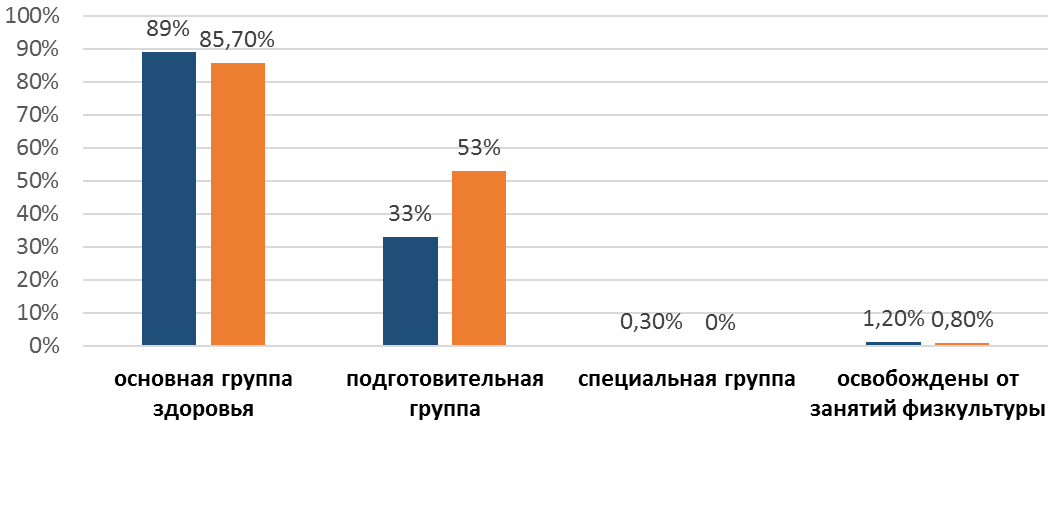 Вывод:классным руководителям необходимо усилить индивидуальную работу с обучающимися, в том числе, оказавшимся в трудной жизненной ситуации, состоящими на различных видах учёта, вовлекать их в общественную жизнь класса и школы.Увеличить количество мероприятий в классе, направленных на совершение добрых дел и внимательное отношение к другим людям, на возможность ученикам сохранять своё духовное здоровье. По –возможности привлекать учащихся к мероприятиям, социально-значимым проектам, конкурсам, акциям. Активно подключаться к Всероссийским воспитательным онлайн-мероприятиям, рекомендованным Департаментом образования Ивановской области.Анализ организуемой в школе внеурочной деятельностиСовместная работа школы, семьи и социума проходит в рамках дополнительного образования, которое направлено на формирование базовой культуры личности и обеспечения каждому ребёнку условий для духовного, интеллектуального и физического развития, удовлетворения его творческих и образовательных способностей. В этом году дополнительное образование в нашей школе было представлено 18 кружками и секциями (зарегистрированными в системе «Навигатор ДО»), позволяющих учитывать и развивать различные интересы и способности учащихся. В целом дополнительным образованием были заняты 96% учащихся школы.Вовлечение в деятельность детей группы риска – 88% (рост на 3%, положительная динамика).  Индивидуальный подход руководителей кружков к творческим детям, принёс свои результаты: первые и призовые места в творческих конкурсах различных уровней.Вывод: система дополнительного образования способствует развитию творческих способностей, поддержке индивидуальности ребенка. В связи с работой центра «Точка роста» увеличилось количество предметных программ по направлениям: техническое, естественно-научное. Проведение научно-практических конференций на базе центра.  Результативное участие обучающихся на региональном и всероссийском уровнях. Участие в Федеральном проекте «Успех каждого ребёнка». Реализуется педагогами индивидуальная работа по развитию одарённости. Обучающиеся активно участвуют в творческих и спортивных конкурсах муниципального, областного, регионального и всероссийского уровней и показывают хорошие результаты.2.4 Анализ реализации личностно развивающегося потенциала конкурсных мероприятийПроводимыетворческие мероприятия и конкурсы нацелены на реализацию главной педагогической задачи:воспитание творчески развитой, духовно богатой, свободной личности, способной к саморазвитию.За прошедший учебный год учащиеся проявили себя в 45муниципальных, 23 региональных и 20всероссийских конкурсах и в одном международном. Из 88 конкурсных мероприятий для обучающихся, в 75 - победители и призёры. Результативность 85%. В связи с большим участием в мероприятиях и акциях различных уровней это на 37% выше показателей предыдущего года.Достижения обучающихся МКОУ ОШ №12 г. Приволжскав воспитательных мероприятиях за 2021 - 2022 учебный годДиаграмма 2. Результативность участия учащихся в воспитательных мероприятиях за последние 2 годаВывод: задача педагога: своевременно заметить талант в каждом ребёнке и создать необходимые условия для его развития. Больших творческих успехов, под руководством  опытных  педагогов, в конкурсах различных уровней добились:Уточникова София (1 А класс), Ванифатов Станислав (1 Б класс), Малафеева Анна, Власова Маргарита (2 Б класс), Прохорова Анастасия, Пелёвин Кирилл(3 Б класс), Синявин Антон (4 А класс), Губарева Ксения, Сентякова Елизавета (5 А класс), Туманов Михаил, Аникин Никита, Сенадская Екатерина (6 А класс), Логинов Ефим (6 В класс), Львова Ирина, Самодина Надежда, Малышева Алина (8 В класс), Грибанова Алина, Виноградов Владислав (9 А класс), Зеленов Егор (9 Б класс).Продолжить системную работу с одарёнными детьми, разработать для них индивидуальные маршруты успеха. Информацию обо всех проведённых мероприятиях и результатах конкурсов своевременно выставлять на школьномсайте.Спортивные достижения учащихся МКОУ ОШ №12 г. Приволжсказа 2021 - 2022 у. г. По итогам спортивных достижений, учитывая, полученные за год награды, были награждены учащиеся, ставшие «Лучшими спортсменами 2022 года»: Крылов Сергей (2 А класс), Сергеева Анастасия (5 А класс), Мачуров Сергей (5 Б класс), Лукас Никита, Уткина Надежда, Шестакова Ксения (7 В класс), Зайцев Артём (8 А класс), Кирпичников Павел, Давыдов Александр, Смирнова Алина, Мясникова Наталья, Груздева Диана ( 8 В класс), Дудов Алексей, Соловьёв Никита,  Уланова Алёна (8 Б класс),  Грибанова Алина, Горягина Лилия (9 А класс), Зеленов Егор (9 Б класс), Шаров Георгий, Цветков Никита, Гускина Екатерина (9 В класс). Третий год подряд наша команда в областных соревнованиях по мини-футболу среди общеобразовательных учреждений в рамках общероссийского проекта «Мини-футбол – в школу» в группе 2008 – 2009 г.р. становится победителем и участником Региональных соревнований. В этом большая заслуга тренера – преподавателя Соловьёва О.А., который продолжает эту работу и в летний период в рамках лагеря дневного пребывания. Команда футболистов, под его руководством, продолжает участвовать в соревнованиях различных уровней и побеждать.Учащиеся с 1-9 класс (100%) активно участвовали в проведении Всероссийских спортивных игр школьников и во Всероссийских Президентских состязаниях. По итогам соревнований команды награждены Почётными грамотами. Команда-школа награждена Дипломом за 2 место в региональном этапе Всероссийских спортивных игр школьников «Президентские спортивные игры». Преподаватели, подготовившие команду, Груздев В.Н. и Соловьёв О.А., награждены Благодарственными письмами Департамента образования Ивановской области.Вывод:система спортивно-оздоровительных мероприятий в школе стабильно направлена на сохранение навыков здорового образа жизни обучающихся, ценностного отношения к своему здоровью, здоровью близких и окружающих людей, на активное привлечение учащихся к регулярным занятиям физической культурой и спортом, разработку индивидуального маршрута укрепления своего здоровья, активное участие в спортивно-оздоровительных мероприятиях различных уровней.Необходимо организовывать и проводить в рамках ШСК Дни здоровья, Весёлые старты, соревнования между классами по настольному теннису, шахматам, волейболу, баскетболу, пионерболу. Привлекать к активной спортивной деятельности, ориентированной на построение образа себя, на возможно позитивное самоизменение, учащихся «группы риска». Продолжить практику участия детей и семей, состоящих на различных видах учёта, в областной акции «Быть здоровым – здорово».2.5 Анализ развития школьного ученического самоуправленияВ школе созданы все необходимые условия для становления и развития ученического самоуправления.Продолжает развиваться детская активность, самостоятельность, принанимаются значимые решения.Идея творчества – главная, которой ученический Совет школы руководствуется в организации своей жизнедеятельности. В течение учебного года были проведены по классам 10 заседаний ученического Совета школы, посвященных планированию и анализу внутриклассной и школьной деятельности. Увеличилось количество мероприятий гражданско-патриотической направленности. Члены ученического самоуправления организовали и провели патриотические акции «Будем жить!», «Движение – жизнь!», «Нет наркотикам!», «Мы за здоровый образ жизни!» Наши активисты принимали активное участие в добровольческих проектах РДШ: «Добро не уходит на каникулы», «Свеча Памяти», «Сад Памяти», «Добродень», «Лига вожатых».  Наши школьники активно участвовали во Всероссийском проекте «Дети – детям»: помогли зарегистрировать 48 детей и 16 родителей в системе «Навигатор ДО Ивановской области». Лидеры ученического самоуправления стали победителями очного муниципального этапа Всероссийской акции «Я – гражданин России- 2022» и участниками заочного Регионального и Всероссийского этапов с социальным проектом «Зелёный взгляд». Команда учащихся ученического самоуправления из 7-9 классов приняла участие в областной онлайн-олимпиаде по правам ребёнка. За развитие волонтёрских практик среди обучающихся образовательных учреждений Ивановской области МКОУ ОШ №12 г. Приволжска награждена Благодарностями Департамента образования Ивановской области. Вывод:управленческие решения педагогического коллектива в постановке включения вопросов гражданского характера в воспитательную и учебную деятельность обучающихся определило 100% охват патриотическими мероприятиями. Увеличилось количество обучающихся, охваченных реализацией программами гражданского воспитания из-за их участия в Федеральном проекте «Молодёжь РРоссии». Увеличилось количество школьников, принимающих участие в реализации школьных социальных проектов в рамках Всероссийской акции «Я – гражданин России». Позитивную роль оказывает поддержка администрации города и района школьного самоуправления, своевременное оказание помощи в планировании и проведении гражданско-патриотических мероприятий. Школьникичувствуютсвоюответственностьзапроисходящее в школе. Ребята часто выступают инициаторами, организаторамитехилииныхшкольныхиливнутриклассныхмероприятий,имеютвозможность выбирать зоны своей ответственности за порученное дело. В период пандемииактивностьшкольниковсущественно снизилась.Необходимоорганизоватьобучение классных лидеров ученического самоуправления.2.6 Анализ функционирования детских общественных объединений В школе действуют 6 детских общественных объединений. (Рост на 33%). Из них два волонтёрских отряда: «Бригантина» и «Рука помощи». В классных ученических коллективах более 60% учащихся охвачены волонтёрской деятельностью (рост на 24 %). Под педагогическим сопровождением классных руководителей волонтёры-школьники участвовали во Всероссийской акции «Добровольцы – детям», операциях «Школьный двор», «Наш обелиск»,областной акции «Свет в окне». Добровольный труд на благо Малой Родиныпозволяет развивать у обучающихся нравственные качества и привлекать их к решению социально-значимых проблем общества. В течение года волонтёры школы вовлечены в социальные и социокультурные   проекты: «Мой двор – моя забота», «Чтобы помнили…», социальные акции: «Весенняя неделя добра», «Зелёная волна», «Зелёная весна - 2022», «Бессмертный полк», «Красная лента». Успешно работают детские объединения «Бриз» (НОО), «Светофор» (юные инспекторы движения), «Школьные медиаторы», ШСК «Юниор».В начальной школе общий охват детей детскими объединениями составляет 100%(положительная динамика 7 %). Детское общественное объединение ЮИД «Светофор» активно на протяжении всего учебного года. Благодаря совместной деятельности с сотрудниками ОМВД ГИБДД эта работа является слаженной, продуктивной и значимой для каждого его члена отряда. Отряд юных инспекторов движения провёл акцию среди учащихся школы «Безопасная дорога». Юидовцы организовали конкурс листовок, плакатов, фотографий по БДД. Ежегодно особый интерес проявляют учащиеся 3-4 классов к активной работе в выездном комплексе «Лаборатория безопасности», где правила дорожного движения повторяются с использованием практических игровых профессиональных методик, приближающих детей к реальным условиям (56 чел., учащиеся 2Б, 4Б классов). ШСК «Юниор» объединяет 45 обучающихся 7-9 классов. Ребята из спортивного клуба (14 чел.) добились значительных успехов в региональном этапе Всероссийских спортивных игр школьников «Президентские спортивные игры» и заняли 2 почётное место. В данный Клуб вовлечены дети, оказавшиеся в трудной жизненной ситуации и состоящие на различных видах учёта. Работа в данном Клубе способствует дальнейшему спортивному развитию детей, их одарённости, и помогает выбрать правильный путь в жизни.Вывод: поддержка детского самоуправления в школе помогает педагогам воспитывать в детях инициативность, самостоятельность, ответственность, трудолюбие, чувство собственного достоинства, а школьникам - предоставляет широкие возможности для самовыражения и самореализации. Процесс самоуправления готовит их к взрослой жизни.Детские общественные объединения привлекательны для школьников в плане стремления участия в организуемой ими деятельности. Это даетвозможностькаждому ребенку найти себе дело по силам и по желанию. Необходимо вовлекать большее количество учащихся в работуШСК «Юниор».2.7 Анализ проводимых в школе экскурсий, экспедиций, походов В рамках областного проекта «Путешествие по Ивановской губернии» наши школьники совершили за год 18 экскурсий (12экскурсий в предыдущем году, +50%) по Родному краю.Общественный историко – краеведческий музей ГДК г. Приволжска посетили 30 % учащихся школы. С целью личностного роста в течение учебного года учащиеся и классные коллективыведут «Культурный дневник школьника». 10 учащихся школы получили поощрение на бесплатное посещение Ивановского музыкального театра в рамках участия в областном конкурсе «Культурный дневник школьника Ивановской области». Трое обучающихся из 8-х классов совершили увлекательное путешествие на Ретро поезде Иваново -  Шуя. Федеральным проектом «Пушкинская карта школьника» охвачены 90% обучающихся, достигших 14-летнего возраста.  В рамках данного проекта его участники, учащиеся 8-9 классов, посетили 2 спектакля Кинешемского драматического театра, художественный фильм А. Тарковского «Солярис». Малозатратными формами отдыха были охвачены 85% школьников.Также в течение года проходили регулярные пешие сезонные прогулки, экскурсии или походы выходного дня, организуемые в классах классными руководителями и родителями школьников: в музей, в театр, цирк, в картинную галерею, на предприятие, на выставку, на природу.Вывод:Припроведенииэкскурсий, походов школьникизанимаютактивнуюпозицию по отношению к происходящему. Рекомендовано проводить совместный анализ увиденного с педагогом.Классным руководителям активно включиться с классными коллективами в Федеральный проект «Культурный дневник школьника». Принятьдейственные меры по 100% охвату обучающихся 8-9 классов Федеральным проектом «Пушкинская карта школьника». Продолжить активное использование педагогами и родителями онлайн-экскурсий, а также малозатратных форм отдыха детей.2.8 Анализ качества проводимой в школе профориентационной работыМероприятия по профориентации школьников проводились согласно  Плана   профориентационной работы в МКОУ ОШ №12 г. Приволжска на 2021 -2022 у. г., размещённого на  сайте школы http://мкоуош12приволжска.приволжский-образование.рф/ в разделе «Профориентационная работа», модуля «Профориентация» (Календарный план воспитательной работы).Наряду с традиционными профориентационными мероприятиями (профориентационные тренинги и диагностики, интерактивные занятия, Профориентационные занятия-практикумы, встречи с людьми различных профессий, мастер-классы, квест-игры, конкурсы по профессиям, смотры, мини-проекты и др.), в этом учебном году также широко использовались Интернет-ресурсы. На Всероссийском учебном портале ПроеКТОриЯ учащиеся 1-9 классов посетили 20 Всероссийских открытых уроков и Шоу профессий. На Региональном портале в онлайн-формате стали участниками Чемпионата "Молодые профессионалы" (WorldSkillsRussia), в который были включены юниорские компетенции. Итоги по ранней профориентации: проводимая работа позволила учащимся младших классов познакомиться с наиболее востребованными профессиями в Ивановском регионе, посетив учебные заведения в формате онлайн. Итоги осознанного выбора будущей профессии: помогли будущим выпускникам определиться с выбором профессии и учебным заведением (60% выпускников 9-х классов воспользовались данной информацией). Профессиональные пробы и профдиагностику прошли 16 чел. на портале «Билет в будущее». Продолжается налаженное взаимодействиес 11 организациями и предприятиями Приволжского муниципального района, которое является продуктивным. Учащиеся 1-9 классов посетили в2021-2022 уч. году 27онлайн – уроков финансовой грамотности (рост на 300%).Мониторинг участия школыв региональных и всероссийских мероприятиях по профориентации школьников в 2021-2022 учебном годуВывод:профориентационная работа в школе ориентирована на формирование у школьников трудолюбия, готовности к планированию своего жизненного пути,выборубудущейпрофессиональнойсферыдеятельностиинеобходимого для этого образования. Формы профориентационной работы разнообразны, дети заинтересованы в происходящем и вовлечены в организуемую деятельность.2.9 Анализ качества работы школьных медиаВ школе активно работает информационный сектор ученического самоуправления в формате странички ВК. Деятельность СМИ обеспечивается силами учащихся при поддержке талантливого педагога Куракиной Е.Ю. ШкольныеСМИпользуютсябольшойпопулярностьюушкольников и выпускников. Количество участников постоянно растёт. Ребятанетолькоактивноисвоевременно освещают жизнь школы, но и проводят различные творческие конкурсы, каждыймесяцделаютобозрения. Участникиредакции, авторы социальных роликов, становятся победителями и призёрами различных уровней.Школьная радиостудия («Школярик», рук. Беломестнова М.В.) занимается освещением динамичной школьной жизни, выпуском новостей и достижений учащихся через проведение устных журналов на радио Приволжская волна 88.1FM. Это КТД детей и взрослых, в котором каждый его участник учится правильно и красиво говорить, развивает навыки обработки и создания информации. При подготовке радиопрограмм дети вовлечены в различные формы деятельности: обучающиеся имеют возможность пробовать свои силы в качестве корреспондента, диктора, звукооператора. Участие обучающихся в школьных медиа развивает важные личностные качества: общую эрудицию, уровень культуры, ответственность за порученное дело, что влияет на их будущее профессиональное самоопределение.Вывод:совместноераспределениеобязанностейосуществляетсясучётоминтересовипотребностейдетей.ВсодержанииработыСМИ«12 на 12»представленаактуальная жизньшколы,проблемы,волнующие современных школьников всех возрастов. В СМИ находят отражение различные позиции школьников по различным вопросам.Происходит развитие коммуникативной культуры школьников, формирование навыков общения и сотрудничества, поддержка творческой самореализации учащихся.2.10 Анализ качества организации предметно-эстетической среды школыВтечение учебногогода вшколебылипроведены акции, направленные на оформление интерьера школьных помещений: «Осенние окна», «Новогодние окна», «Окна Победы». К праздничным датам школьники украшали свои кабинеты, оформляли классные уголки. Под руководством педагогаЗвонарёвой Л.В. были оформлены3творческиевыставкиучеников изкружка «Волшебная кисточка». Под руководством педагога Беломестновой М.В. систематично оформлялись учащимися 1-4 классов творческие выставки детей ко всем календарным традиционным праздникам. Благоустройство классных кабинетов, осуществляемое классными руководителями, учителями-предметниками совместно с учащимися, позволило учащимся проявить свои фантазию и творческие способности, создавало повод для длительного общения классного руководителя со своими детьми. В классных уголках своевременно выставлялись фотоотчёты об интересных событиях, происходящих в классе и школе (проведенных ключевых делах, интересных экскурсиях, и т.п.). Озеленение классов проходило целенаправленно через реализацию школьного социального проекта «Зелёный взгляд». Многие классные кабинеты стали более эстетичными и привлекательными для детей и взрослых (кабинеты 7, 8, 28, 29, 30, 42). Приветствовался событийный дизайн - оформление пространства проведения конкретных школьных событий, совместная с детьми разработка, создание и популяризация особой школьной символики (флаг школы, гимн школы, эмблема школы, логотип), используемой в школьной повседневности с целью акцентирования внимания школьников посредством элементов предметно-эстетической среды (стенды, плакаты) на важных для воспитания ценностях школы, ее традициях, правилах (кабинеты 7, 29, 40). Во время проведения летней оздоровительной кампании умелое эстетическое оформление отряда «Солнышко -1» (воспитатель Сентякова Е.А.). Проведённая педагогами работа по организации предметно-эстетической среды школы обогащает внутренний мир ученика, способствует формированию у него чувства вкуса и стиля, создает атмосферу психологического комфорта, поднимает настроение, предупреждает стрессовые ситуации, способствует позитивному восприятию ребенком школы.Вывод: пространство школы оформлено эстетически правильно, отражает дух школы, учитывает возрастные особенности детей. Происходит временная смена оформления школьных помещений. Оформление школы осуществляется совместно педагогами и детьми. В нем используются творческие работы учеников, представленаактуальнаяжизньшколы.Элементыоформленияакцентируютвнимание на важных ценностях школы, ее нормах и традициях.2.10 Анализ качества взаимодействия школы и семей обучающихсяРабота с родителями (законными представителями) учащихся осуществляется для более эффективного достижения цели воспитания, которое обеспечивается согласованием позиций семьи и школы в данном вопросе.Одним из приоритетных направлений деятельности школы и классного руководителя является их активное включение в воспитательный процесс, что находит своё отражение в Рабочей программе воспитания, в частности в модуле «Работа с родителями». Основной задачей является привлечение родителей (законных представителей) к взаимодействию в интересах, обучающихся в целях формирования единых подходов к воспитанию и созданию наиболее благоприятных условий для развития личности каждого ребёнка.Работа с родителями (законными представителями)учащихся реализовывалась через общешкольный родительский комитет, участвующий в решении вопросов воспитания и социализации их детей, общешкольные родительские собрания, происходящие в режиме обсуждения наиболее острых проблем обучения и воспитания школьников, встречи родителей со специалистами: социальными работниками, медицинскими работниками, представителями социально-правовой поддержки и профилактики. Администрация школы по собственной инициативе и по запросу родителей участвовала в решения острых конфликтных ситуаций,связанных с обучением и воспитанием конкретного ребенка. Активно проходило индивидуальное консультирование cцелью координации воспитательных усилий педагогов и родителей. Со стороны родителей оказывалась конкретная помощь и поддержка в подготовке и проведении общешкольных и внутриклассных мероприятий воспитательной направленности.Систематично оказывали помощь родителям педагог – психолог Цветкова Ю.В. и педагог, осуществляющий психолого-педагогическое сопровождение Парунов И.В. Психолого - педагогическое просвещение родителей проводилось через классные родительские собрания и индивидуальные консультации, организации совместного проведения свободного времени детей и родителей, организации правовой помощи детям и родителям, защите интересов и прав ребенка в трудных жизненных ситуациях.Продолжалась реализация Программы родительского просвещения «В школу – всей семьёй». Были рассмотрены вопросы по образовательным потребностям обучающихся, частично решались проблемы семейного воспитания детей, изучены условия для успешной социализации школьников, сформированы основы конструктивного взаимодействия, прослушаны лекции на становление законопослушной личности, проведён анализ по социальной адаптации первоклассников и пятиклассников.За год проведено 42 индивидуальных консультаций, направленных на решение личностных задач несовершеннолетних. Родители получили ответы на вопросы по летнему трудоустройству, детям была предложена поддержка в организации летней трудовой занятости (20 чел.). В 7-9 классах темой общения стала профилактическая работа, связанная с медицинским тестированием учащихся (159 чел.) на немедицинское употребление наркотических веществ с приглашением врача-нарколога. чел.)                                        Одной из важнейших форм педагогического сотрудничества с родителями является родительское собрание. Всего за прошедший учебный год было проведено 5 общешкольных родительских собраний. Совместно была дана оценка работе школы за предыдущий учебный год, и поставлены задачи школы на новый учебный год. Тематические классные родительские собрания: «Профилактика жестокого обращения с детьми и суицидальных явлений у подростков», «Профилактика правонарушений среди несовершеннолетних», «Предупреждение противоправных действий», собрание будущих первоклассников. Большое воспитательное значение имеют встречи родителей (законных представителей) со специалистами, работниками оперативных служб.На собраниях присутствовали инспектор ПДН ОМВД Фадеева О.Е. и инспектор ГИБДД Смирнова Г.В.«Летнее оздоровление детей и летняя занятость несовершеннолетних» - тема родительского онлайн собрания, касающаяся безопасности детей во время каникул с рекомендациями представителей ГИБДД ОМВД, представителей МЧС, ГИМС г. Плёс, ПСГ г. Плёс.         В 1-4 классах посещаемость родительских собраний родителями и законными представителями несовершеннолетних составляет 100%.  В основном звене отмечается значительное снижение (в среднем до 62%). Большинство родителей учащихся основного звена посещают индивидуальные консультации с классными руководителями.Во 2 учебной четверти педагоги дали разъяснения родителям девятиклассников об осуществлении родительских прав в условиях дистанционного обучения и оснований привлечения родителей (законных представителей) к ответственности за неисполнение обязанностей в условияхограничительных мероприятий.Актуальным стало родительское собрание по актуализации записи детей через систему «Навигатор ДО».Кроме информирования об успехах и неудачах детей, индивидуальных бесед, собраний, педагоги с соблюдением мер противоэпидемиологических мероприятий, стараются посещать семьи, выявлять личные проблемы ребенка на ранних стадиях. Основными формами взаимодействия школы и семьи были: рейды в семьи «зоны риска», профоперации «Всеобуч», «Внимание, дети!», «Внимание родители!», «Лидер», «Защита», «Группа». Классными руководителями была проведена большая работа по обеспечению безопасности жизнедеятельности учащихся. Это тематические классные часы: «Безопасность в сети Интернет», «Общая безопасность», «Предупреждение выпадов из окна», «Безопасность в тёмное время суток», «Как вести себя с незнакомыми людьми», «Осторожно, лёд!», «Безопасность на железнодорожных путях».Содействие родителям (законным представителям) в решении индивидуальных проблем воспитания детей было оказано с опорой на положительный опыт семейного воспитания. Диаграмма 3. Социальный состав родителейДиаграмма 4. Территориальное распределение работающих родителейДиаграмма 5. Образовательный уровень родителейДиаграмма 6. Социальный фон семейСоциальный фон школы представлен 628 семьями учащихся, из них: 27% семей — это семьи неполные, где дети воспитываются одним из родителей, чаще всего – матерью. Малообеспеченных семей - 26%(рост на 12 %  за аналогичный период предыдущего года, далее АПГ), семьи, воспитывающие детей — инвалидов составляют 1,1%; дети из опекаемых семей – 3 %; дети, требующие дополнительного педагогического внимания — 7%(дети с ОВЗ, дети из семей, оказавшихся в трудной жизненной ситуации, дети, состоящие на различных видах учёта). Образовательный уровень родителей: 82% из них имеют начальное профессиональное и средне - специальное образование. 20% родителей работают за пределами места жительства, 9% - безработные (рост на 1%, АПГ). По социальному составу 55% - рабочие.  Поэтому в некоторых семьях, частично, продолжает наблюдаться хаотичность в воспитании ребёнка, ведущая к низкому уровню воспитанности и росту противоправных поступков среди несовершеннолетних.                                                                                                                В течение учебного года педагогами школы своевременно были выявлены интересы и потребности учащихся, возникающие проблемы, уровень социальной незащищённости в семьях. Особое внимание уделялось детям, оказавшимся в трудной жизненной ситуации. Для детей из таких семей была оказана поддержка в виде обеспечения школьников бесплатным питанием. 155 детей получили бесплатные путёвки в ЛДП (1 смена июнь 2022 года), из них 76% это дети из малообеспеченных семей. Дополнительно была оказана социальная помощь и поддержка нуждающимся учащимся и семьям: отправлены в лагеря круглогодичного действия по линии социальной защиты населения – 18 чел. («Берёзовая роща», ЗЛ «Строитель»). В 2022 году 24 семьи (28 учащихся школы) активно участвуют в мероприятиях по улучшению своего уровня жизни, став участниками Регионального пилотного проекта «Мотивация успеха: новая социальная технология преодоления бедности». Его главная цель – поднятие уровня жизни в семьях, воспитывающих детей. Классные руководители и педагоги школы своевременно информировали родителей (законных представителей) о результатах воспитания личности учащихся, их успехах и неудачах, проводили индивидуальные консультации, беседы, организовывали тематические встречи.Позитивным моментом в работе является хорошо налаженная связь между школой, семьёй и специалистами социальных служб, ведомственными и административными органами. Вывод: большинство родителей активно сотрудничают со школой, заинтересованы в успехах своих детей, интересуются их проблемами и неудачами. Работасродителямине должна сводится только кинформированиюоб успеваемости детей, предстоящих конкурсах, мероприятиях. При испытании трудностей в организации диалогародителей с педагогамиповопросамвоспитаниядетей,необходимо обращаться за помощью к администрации школы и психологам школы. В работе с семьями обучающихся классным руководителям, педагогам активно использовать возможности Интернета, социальных сетей через созданные группы, общение в чатах. Актуализировать взаимодействие педагогов и родителей через электронный дневник. Педагогам продолжить оказывать помощь и поддержку детям из семей, оказавшимся в трудной жизненной ситуации.2.11 Анализ совместной работы с «трудными» учащимисяСистематически в течение учебного года были проведены, совместно с сотрудниками ПДН ОМВД России по Приволжскому району, КДН и ЗП, ГИБДД, 2 единых Дня профилактики правонарушений несовершеннолетних, индивидуальные беседы с учащимися и их родителями, тематические классные часы и родительские собрания. К профилактическим операциям «Внимание дети», «Внимание семья», «Безнадзорные дети», «Лидер», «Группа» были привлечены специалисты по межведомственному взаимодействию. Совместно были совершены профилактические рейды в неблагополучные семьи (8 рейдов). С каждым учащимся «группы риска» проходила работа по индивидуальному перспективному плану, в котором использовались педагогами методы: наблюдения, беседы, переубеждения, частично ролевой игры, индивидуальных консультаций. В результате работы были составлены карты наблюдений за данными учащимися, составлены характеристики и планы ИПР на каждого из 32 трудных учащихся.Учащиеся, стоящие на учёте в ПДН ОМВД России по Приволжскому районуДля снижения показателя количества учащихся, стоящих на учёте в ПДН ОМВД, КДН и ЗП, результативности работы по профилактике правонарушений среди несовершеннолетних, педагоги школы работали по программе «Сотвори себя сам». Данная программанацелена на привлечение несовершеннолетних к общественно-полезной деятельности, сохранение и укрепление физического здоровья, неприятию к вредным привычкам.Определились ожидаемые результаты: повышение уровня воспитанности, навыков общения и культуры поведения; выработка способностей противостоять вредным привычкам, желания и умения вести здоровый образ жизни; снижение количества детей асоциального поведения и неблагополучных семей, рост заинтересованности родителей в оздоровлении подрастающего поколения.  Опытом своей положительной работы педагоги делились с коллегами на заседании КДН и ЗП администрации Приволжского муниципального района. Четвёртый год подряд при поддержке КДН и ЗП администрации Приволжского муниципального района состоялось представление практики- презентации профилактической программыпо проблемам сохранения духовно-нравственного воспитания, сохранения семейных ценностей через участие в районном смотре - конкурсе образовательных учреждений по организации профилактической работы среди несовершеннолетних и стал победителем.За последние 6 месяцев текущего года на учете в ПДН ОМВД состоит 9 законных представителя несовершеннолетних, в ТУЗН состоит 9 семьи (банк семейного неблагополучия). Налажена работа по перспективному плану всех субъектов профилактики. За прошедший учебный год было рассмотрено 14 персональных дел учащихся, связанных с нарушением Устава школы. В соответствии с Положением о работе Совета, в летний период на организацию профилактической деятельности по безнадзорности были назначены педагоги – кураторы. Основная задача ответственных за эту работу – владеть полной информацией о состоянии детей дома, их занятости в летний период. Действенным механизмом сокращения поля девиантного поведения несовершеннолетних   является вовлечение их в позитивную досуговую и внеурочную деятельность. На данный момент занятость детей «группы риска» (24 чел.), составляет 75%.Организация занятости детей и подростков в летний период - одно из направлений профилактической работы школы с детьми «группы риска». Достижение любых воспитательных результатов обеспечивает появление эффектов воспитания и социализации обучающихся, формирование их ключевых компетентностей.Вывод: педагогам школы продолжить систематическую работу с детьми «группы риска». Использовать различные интерактивные формы работы, поддерживать межведомственное сопровождение. Вовлекать в воспитательные мероприятия класса и школы, помочь в определении кружков и секций по интересам. Поддерживать постоянную связь с родителями семей «группы риска», оказывать всяческую помощь и поддержку.2.12 Анализ работы уполномоченного по правам ребёнка в школеДеятельность Уполномоченного по правам ребёнка в школе направлена на защиту прав несовершеннолетних, улучшению психологического климата в школе в целом, уменьшению числа правонарушений среди подростков, развитию инновационных форм правовой работы и, как следствие, повышению правовой осведомленности всех участников образовательного процесса. На индивидуальных консультациях с родителями были затронуты вопросы: «Права ребёнка», «Отношения родителей и детей в современных семьях, поощрения и наказания детей», «Здоровое питание в школьной столовой», «Виды и последствия насилия над ребёнком», «Детский телефон доверия». Для учащихся 9 класса: «Права и обязанности, учащихся во время прохождения ГИА», «Успешная сдача ГИА». Школьный уполномоченный всегда готов помочь в разрешении трудностей, возникающих в школе, на улице, дома.Вывод: уполномоченный по правам ребёнка в школе находится на защите прав детей, помогает решить некоторые вопросы по работе с «трудными» детьми и семьями. Продолжить проведение консультаций и бесед по вопросам детско-родительских и детско-детских отношений, межличностных конфликтов и возникающим проблемам. 2.13 Анализ работышкольного Управляющего советаЦель работы Управляющего совета – содействие созданию в общеобразовательном учреждении эффективных условий организации образовательного процесса.Для достижения поставленных целей в течение учебного года было проведено 3 заседания Управляющего совета совместно с членами Родительского комитета школы и Ученического совета. Заседания Управляющего совета проходили регулярно, в соответствии с утвержденным в начале года планом/графиком работы. Явка членов Совета заседаний была высокой, а работа членов активной. Для подготовки материалов к заседаниям, выработки рекомендаций и проектов решений, а также для привлечения участников образовательного процесса и представителей родительской общественности к работе по организации учебно-воспитательного процесса управляющий Совет работал постоянно по следующим направлениям: финансово-экономическое, работа с родителями, учебно-педагогическое, организационно-правовое. Членами комиссий в течение года выполнялись контролирующие функции, обеспечивая надзор за работой школьных подразделений строго в соответствии с нормативно-правовой базой федерального, регионального уровней. Формы работы: круглый стол, анкетирование, видеоконференции. Основные направления работы Управляющего совета за год:актуализация Рабочей программы воспитания;согласование и утверждение локальных правовых актов;согласование показателей и критериев оценки качества и результативности труда работников школы;согласование решений о распределении выплат стимулирующего характера работникам школы;о соблюдении санитарно-гигиенического режима в школе и организации питания школьников;об итогах участия школьников в предметных олимпиадах;об организации летнего отдыха и занятости обучающихся в летний период;о результатах участия учащихся и педагогов в творческих конкурсах;подготовка учащихся к итоговой аттестации;о ремонте школьного здания и содержание территории в весенне-осенний период;рассмотрение и согласование Публичного доклада школы.   Результаты работы Управляющего совета были доведены до родителей (законных представителей) учащихся через Классные родительские комитеты в конце учебного года. Общие выводы и задачи на новый учебный годВ основном все поставленные задачи воспитательной работы на 2021/2022 учебный год были выполнены.Воспитательная работа является приоритетной в школе. Содержание воспитанияв школе соответствует современным требованиям. Воспитательный процесс направлен на формирование личности, ориентированной на развитие у учащихся широкого познавательного кругозора, общекультурных интересов, утверждение в сознании приоритетов общечеловеческих ценностей. Наряду с имеющимися положительными результатами в работе школы имеются недостатки.Является недостаточной работа:- по наибольшему охвату обучающихся Федеральными проектами «Культурный дневник школьника», «Пушкинская карта школьника»- по организации работы школьных музейных выставочных экспозиций- по проведению интеллектуальных мероприятий и участию учащихся в исследовательских проектах, что оказывает влияние на эффективность результатов работы школьных кружков интеллектуального направления- по использованию воспитательного потенциала школы по толерантному межличностному общению учащихся, что напрямую связано с ростом правонарушений среди несовершеннолетних.   Исходя из анализавоспитательной работы школы, педагогическим коллективом намечены задачи на новый 2022-2023 учебный год:1.Создать благоприятные условия для эффективно действующего воспитательногопроцесса на основе интеграции усилий школы, семьи и общественности 2. Продолжить работу над формированием у учащихся общечеловеческих норм гражданской морали (доброты, взаимоуважения, милосердия, терпимости),гражданско-патриотического сознания, чувства сопричастности к судьбам Отечества, через реализацию в классах Рабочих программ воспитания (календарного плана воспитательной работы) 3. Активизировать работу по профилактической программе правонарушений среди несовершеннолетних «Сотвори себя сам», тем самым снизить показатель уровня правонарушенийнесовершеннолетних, количество учащихся, стоящих на учёте в ПДН ОМВД, КДН и ЗП администрации Приволжского муниципального района. Продолжить работус учащимися по вопросам толерантного общения, широко привлекая школьную службу примирения, уполномоченного по правам ребёнка в школе.4.Продолжить системную работу с одарёнными детьми, разработать для них индивидуальные маршруты успеха.Участвовать в Федеральном проекте «Успех каждого ребёнка». Стимулировать исследовательскую деятельность учащихся.  При планировании кружковой работы выделить дополнительные часы на естественнонаучное направление, используя новые возможности в рамках реализации национального проекта «Образование» - «Точка роста».5. Продолжить дополнительную психолого-педагогическую работу с детьми из семей, участников реализации Регионального пилотного проекта «Мотивация успеха: новая социальная технология преодоления бедности», по вопросам построения индивидуальных траекторий успеха детей. 6. Добиться максимального охвата обучающихся Федеральными проектами «Культурный дневник школьника», «Пушкинская карта школьника».7. Привлекать родителей к участию во Всероссийских открытых онлайн-уроках и родительских собраний8. Пропагандировать работу с учащимися по профориентации с целью дальнейшего самоопределения и правильного выбора будущей профессии, используя новые образовательные Интернет-ресурсы.9. Развивать и поддерживать ученическое самоуправление в школе, участвовать в проектах РДШ.Результаты анализа показателей деятельности организацииНаименование образовательной организацииМуниципальное казённое общеобразовательное учреждение основная школа №12 г. Приволжска (МКОУ ОШ №12 г. Приволжска)РуководительОльга Сергеевна ЕпифановаАдрес организации155550, г. Приволжск, ул. Коминтерновская, д.36, ул. Дружбы, д.5Телефон, факс( 49339)  4-11-39Адрес электронной почтыShcool12-priv@yandex.ruУчредительМКУ отдел образования администрации Приволжского муниципального районаДата создания1937 годЛицензия№ 1623 от 08.04.2016 г., выдана Департаментом образования Ивановской области. Серия 37Л01 № 0001165Свидетельство о государственной аккредитации№ 935 от 16.06.2022 г., выдана Департаментом образования Ивановской области. Серия 37А01 № 0000832Наименование органаФункцииДиректорКонтролирует работу и обеспечивает эффективное взаимодействие структурных подразделений организации, утверждает штатное расписание, отчетные документы организации, осуществляет общее руководство ШколойУправляющий советРассматривает вопросы:развития образовательной организации;финансово-хозяйственной деятельности;материально-технического обеспеченияПедагогический советОсуществляет текущее руководство образовательной деятельностью Школы, в том числе рассматривает вопросы:развития образовательных услуг;регламентации образовательных отношений;разработки образовательных программ;выбора учебников, учебных пособий, средств обучения и воспитания;материально-технического обеспечения образовательного процесса;аттестации, повышения квалификации педагогических работников;координации деятельности методических объединенийОбщее собрание работниковРеализует право работников участвовать в управлении образовательной организацией, в том числе:участвовать в разработке и принятии коллективного договора, Правил трудового распорядка, изменений и дополнений к ним;принимать локальные акты, которые регламентируют деятельность образовательной организации и связаны с правами и обязанностями работников;разрешать конфликтные ситуации между работниками и администрацией образовательной организации;вносить предложения по корректировке плана мероприятий организации, совершенствованию ее работы и развитию материальной базыКлассВсего уч-сяОкончили годОкончили годОкончили годОкончили год   Окончили год   Окончили годНе успевающиеНе успевающиеКлассВсего уч-ся«4», «5»%«5»%с одной «3»%Кол-во%2-е883944,3910,2910,244,53-е763546,045,333,911,34-е712940,822,8811,311,4Итого23510343,8156,4208,562,5Качество знанийКачество знанийКачество знанийКачество знанийКачество знанийКачество знанийКачество знанийКачество знаний50,21%50,21%УспеваемостьУспеваемостьУспеваемостьУспеваемостьУспеваемостьУспеваемостьУспеваемостьУспеваемость97,44%97,44%Районный показатель:    качество знаний – 49 %,   успеваемость -98,3 %.Районный показатель:    качество знаний – 49 %,   успеваемость -98,3 %.Районный показатель:    качество знаний – 49 %,   успеваемость -98,3 %.Районный показатель:    качество знаний – 49 %,   успеваемость -98,3 %.Районный показатель:    качество знаний – 49 %,   успеваемость -98,3 %.Районный показатель:    качество знаний – 49 %,   успеваемость -98,3 %.Районный показатель:    качество знаний – 49 %,   успеваемость -98,3 %.Районный показатель:    качество знаний – 49 %,   успеваемость -98,3 %.Районный показатель:    качество знаний – 49 %,   успеваемость -98,3 %.Районный показатель:    качество знаний – 49 %,   успеваемость -98,3 %.КлассВсего уч-сяОкончили годОкончили годОкончили годОкончили год   Окончили год   Окончили годНе успевающиеНе успевающиеКлассВсего уч-ся«4», «5»%«5»%с одной «3»%Кол-во%5-е772127,345,2810,422,66-е781519,20-67,70-7-е761013,20-45,356,68-е841619,011,233,611,29-е801417,511,2522,50-Итого3957619,261,5235,882,0Качество знанийКачество знанийКачество знанийКачество знанийКачество знанийКачество знанийКачество знанийКачество знаний20,8%20,8%УспеваемостьУспеваемостьУспеваемостьУспеваемостьУспеваемостьУспеваемостьУспеваемостьУспеваемость97,9%97,9%Районный показатель:    качество знаний – 37,5%,   успеваемость - 99%.Районный показатель:    качество знаний – 37,5%,   успеваемость - 99%.Районный показатель:    качество знаний – 37,5%,   успеваемость - 99%.Районный показатель:    качество знаний – 37,5%,   успеваемость - 99%.Районный показатель:    качество знаний – 37,5%,   успеваемость - 99%.Районный показатель:    качество знаний – 37,5%,   успеваемость - 99%.Районный показатель:    качество знаний – 37,5%,   успеваемость - 99%.Районный показатель:    качество знаний – 37,5%,   успеваемость - 99%.Районный показатель:    качество знаний – 37,5%,   успеваемость - 99%.Районный показатель:    качество знаний – 37,5%,   успеваемость - 99%.Учебный год2021-20222021-20222021-20222021-2022Классы8 классы8 классы9 классы9 классыКоличество обучающихся83 чел-79 чел-Количество участников(работ)66 чел79,5%4759,5%Высокий1,521,528,518,51Повышенный18,1818,1838,3038,30Средний60,6160,6121,2821,28Низкий19,7019,7029,7929,79Недостаточный--2,132,13Доля обучающихся успешно справившихся с заданиями блока «Математическая грамотность»80,3080,3068,0968,09Учебный год2021-20222021-20222021-20222021-2022Классы8 классы8 классы9 классы9 классыКоличество обучающихся83 чел-79 чел-Количество участников(работ)66 чел79,5%4759,5%Высокий7,587,588,518,51Повышенный33,3333,3323,4023,40Средний42,4242,4231,9131,91Низкий13,6413,6421,2821,28Недостаточный3,033,0314,8914,89Доля обучающихся успешно справившихся с заданиями блока «Читательская  грамотность»83,3383,3363,8363,83Учебный год2020-20212020-20212021-20222021-20222021-20222021-2022Классы8 класс8 класс8 классы8 классы9 классы9 классыКоличество обучающихся52 чел-83 чел-79 чел-Количество участников(работ)8 чел15,4%66 чел79,5%4759,4%Высокий--4,554,55--Повышенный--30,3030,306,386,38Средний62,562,551,5251,5219,1519,15Низкий37,537,513,6413,6455,3255,32Недостаточный----19,1519,15Доля обучающихся успешно справившихся с заданиями блока «Естественнонаучная грамотность»62,562,586,3686,3625,5325,53Учебный год2021-20222021-20222021-20222021-2022Классы8 классы8 классы9 классы9 классыКоличество обучающихся83 чел-79 чел-Количество участников(работ)66 чел79,5%4759,5%Высокий7,587,5814,8914,89Повышенный24,2424,2470,2170,21Средний36,3636,368,518,51Низкий30,3030,302,132,13Недостаточный1,521,524,264,26Доля обучающихся успешно справившихся с заданиями блока «Финансовая   грамотность»68,1868,1893,6293,62Учебный год2021-20222021-20222021-20222021-2022Классы8 классы8 классы9 классы9 классыКоличество обучающихся83 чел-79 чел-Количество участников(работ)66 чел79,5%4759,5%Высокий--2,132,13Повышенный19,7019,7040,4340,43Средний68,1868,1846,8146,81Низкий12,1212,128,518,51Недостаточный--2,132,13Доля обучающихся успешно справившихся с заданиями блока «Функциональная   грамотность»87,8887,8889,3689,36Учебный год2016-20172017-20182018-20192020-20212021-2022Сдавали экзамен50 чел41чел48 чел45 чел80 челСдали на «4» и«5»32 чел64%27 чел65,8%34 чел70,8 %20 чел44,4%54 чел67,5%«3»18 чел36%12 чел29,2%14 чел29,1%23чел51,1%25 чел.31,3%«2»-2 чел4,8%-2 чел4,4%1 чел1,2%Успеваемость %100%95,1%100%95,6%98,75Средний балл по школе3,963,953,83,513,96Учебный год2016-20172017-20182018-20192020-20212021-2022Сдавали экзамен50 чел41чел48 чел45 чел80 челСдали на «4» и«5»26 чел52%14 чел34,1%18 чел37,5%4чел8,8%15 чел18,8%«3»23 чел46%2663,4%30 чел62,5%39чел86,6%64 чел80%«2»1 чел2%1 чел2,4%-2 чел4,4%1 чел1,2%Успеваемость %98%97,5%100%95,5%98,8%Средний балл по школе3,63,393,33,043,2Учебный год2016-20172017-20182018-20192020-20212021-2022Сдавали экзамен37 чел22 чел22 чел3 чел47 челСдали на «4» и«5»25 чел67,6%9 чел40,9%6 чел27,2%-13 чел27,7%«3»11 чел 30,6%12 чел54,5%16 чел72,7%3 чел100%33 чел70,2%«2»1 чел 2,7%1 чел4,5%--1 чел2,1%Успеваемость %97,3%95,4%100%100%97,9%Средний балл по школе3,73,363,03,29Учебный год2016-20172017-20182018-20192020-20212021-2022Сдавали экзамен8 чел4 чел5 чел4 чел24 челСдали на «4» и«5»4 чел50%3 чел75%2 чел40%-12 чел50%«3»4 чел50%1 чел25%3 чел60%4 чел100%12 чел50%«2»----0Успеваемость %100%100%100%100%100%Средний балл по школе3,53,753,43,03,54Учебный год2016-20172017-20182018-20192020-20212021-2022Сдавали экзамен22 чел36 чел39 чел36 чел58 челСдали на «4» и«5»14 чел63,6%19 чел52,8%16 чел41%17 чел47,2%26 чел44,8%«3»8 чел36,4%16 чел44,4%22 чел56,4%19 чел52,7%31 чел53,4%«2»-1 чел2,8%1 чел2,5%-1 чел1,7%Успеваемость %100%97,2%97,4%100%98,3%Средний балл по школе3,93,673,43,473,48Учебный год2021-2022Сдавали экзамен8 челСдали на «4» и«5»4 чел50%«3»4 чел50%«2»-Успеваемость %100%Средний балл по школе3,5Учебный год2021-2022Сдавали экзамен20 челСдали на «4» и«5»5 чел25%«3»15 чел75%«2»-Успеваемость %100%Средний балл по школе3,3№ФИ учащихсяКлассНазвание олимпиады, конкурсаРезультат участияМУНИЦИПАЛЬНЫЙ УРОВЕНЬМУНИЦИПАЛЬНЫЙ УРОВЕНЬМУНИЦИПАЛЬНЫЙ УРОВЕНЬМУНИЦИПАЛЬНЫЙ УРОВЕНЬМУНИЦИПАЛЬНЫЙ УРОВЕНЬ1Зеленов Егор  9бОлимпиада по английскому языкупобедитель2Зеленов Егор  9бОлимпиада по физкультурепризёр3Грибанова Алина9аОлимпиада по географиипризёр4Грибанова Алина9аОлимпиада по русскому языкупризёр5Грибанова Алина9аОлимпиада по математикепризёр6Олимпиада по истории, посвященная 300-летию Прокуратуры РФ7Касаткин Дмитрий9бОлимпиада по географиипобедитель8Касаткин Дмитрий9бОлимпиада по историипризёр9Касаткин Дмитрий9бОлимпиада по биологиипризёр10Москвина Екатерина8аОлимпиада по английскому языкупобедитель11Москвина Екатерина8аОлимпиада по русскому языкупризёр12Бойцова Карина8аОлимпиада по обществознаниюпризёр13Зайцев Артем8аОлимпиада по технологиипризёр14Очеретяная Анастасия8аОлимпиада по биологиипризёр15Львова Ирина 8вОлимпиада по биологиипризёр16Голубев Денис8вОлимпиада по экологиипризёр17Щучкина Анастасия7аОлимпиада по географиипризёр18Бестик Таисия7аОлимпиада по английскому языкупризёр19Ямуков Михаил7бОлимпиада по технологиипризёр20Шнырков Григорий 7вОлимпиада по биологиипризёр21Суслова Наталья4аОлимпиада по экологии «Хранители Земли»призёр22Тихомирова Валерия4аОлимпиада по экологии «Хранители Земли»призёрРЕГИОНАЛЬНЫЙ УРОВЕНЬРЕГИОНАЛЬНЫЙ УРОВЕНЬРЕГИОНАЛЬНЫЙ УРОВЕНЬРЕГИОНАЛЬНЫЙ УРОВЕНЬРЕГИОНАЛЬНЫЙ УРОВЕНЬ1Самодина Н8вНаучно-исследовательская конференция «Молодежь изучает окружающий мир»лауреат2Львова И8вНаучно-исследовательская конференция «Молодежь изучает окружающий мир»лауреат3Львова И8вРегиональный этап всероссийского конкурса «Моя малая родина: природа, культура, этнос»победительВСЕРОССИЙСКИЙ УРОВЕНЬВСЕРОССИЙСКИЙ УРОВЕНЬВСЕРОССИЙСКИЙ УРОВЕНЬВСЕРОССИЙСКИЙ УРОВЕНЬВСЕРОССИЙСКИЙ УРОВЕНЬ1Верина Виктория1аВсероссийская онлайн-олимпиада «А я знаю математику» на сайте Яндекс Учебник.победитель2Верина Виктория1аВсероссийская онлайн-олимпиада по экологии на сайте Учи.рупобедитель3Уточникова София1аВсероссийская онлайн-олимпиада «А я знаю математику» на сайте Яндекс Учебник.победитель4Спасов Николай1аВсероссийская онлайн-олимпиада «А я знаю математику» на сайте Яндекс Учебник.	победитель5Смирнова Дарина1аВсероссийская онлайн-олимпиада «А я знаю математику» на сайте Яндекс Учебник.	победитель6Щучкина Варвара1аВсероссийская онлайн-олимпиада «А я знаю математику» на сайте Яндекс Учебник.	победитель7Щучкина Варвара1аВсероссийская онлайн-олимпиада «А я знаю окружающий мир» на сайте Яндекс Учебник.победитель8Щучкина Варвара1аВсероссийская онлайн-олимпиада по литературе  на сайте Учи.рупобедитель9Щучкина Варвара1аВсероссийский конкурс «Лисёнок»(математика, окружающий мир)призёр10Пищалкин Елисей1аВсероссийская онлайн-олимпиада «А я знаю математику» на сайте Яндекс Учебник.	победитель11Касаткин Денис1аВсероссийская онлайн-олимпиада «А я знаю математику» на сайте Яндекс Учебник.	победитель12Касаткин Денис1аВсероссийская онлайн-олимпиада по литературе  на сайте Учи.рупобедитель13Карцева Мария1аВсероссийская онлайн-олимпиада «А я знаю математику» на сайте Яндекс Учебник.	победитель14Буркова Алиса1аВсероссийская онлайн-олимпиада «А я знаю математику» на сайте Яндекс Учебник.	победитель15Гачин Матвей1аВсероссийская онлайн-олимпиада «А я знаю окружающий мир» на сайте Яндекс Учебник.победитель16Богомолова Елизавета1аВсероссийская онлайн-олимпиада по литературе  на сайте Учи.рупобедитель17Пылаева Маргарита1аВсероссийская онлайн-олимпиада по литературе  на сайте Учи.рупобедитель18Касаткин Владислав1аВсероссийская онлайн-олимпиада по литературе  на сайте Учи.рупобедитель19Касаткин Владислав1аВсероссийский конкурс «Лисёнок»(математика, окружающий мир)призёр20Гачин Матвей1аВсероссийская онлайн-олимпиада «А я знаю русский язык» на сайте Яндекс Учебник.	победитель21Румянцева Екатерина1аВсероссийская онлайн-олимпиада «А я знаю русский язык» на сайте Яндекс Учебник.	победитель22Коновалова Полина1аВсероссийская онлайн-олимпиада «А я знаю русский язык» на сайте Яндекс Учебник.победитель23Киреева Полина1аВсероссийский конкурс «Лисёнок»(математика, окружающий мир)победитель24Спасов Николай1аВсероссийский конкурс «Лисёнок»(математика)призёр25Борисов Артем6аМатематический турнирпобедитель26Аникин Никита6аМатематический турнирпобедитель27Ковалева Алина1бВсероссийская онлайн-олимпиада по финансовой грамотностипобедитель28Астафьев Дмитрий1бВсероссийская онлайн-олимпиада по финансовой грамотностипобедитель29Наумова Анна3аВсероссийская онлайн-олимпиада по окружающему миру   на сайте Учи.рупобедитель30Ковалев Павел3аВсероссийская онлайн-олимпиада по русскому языку   на сайте Учи.рупобедитель31Туманов Михаил6аДни Германии в регионах России.Конкурс чтецов  произведений немецкой поэзии «Мы читаем по-немецки»победитель32Туманов Михаил6аХХ Всероссийский детский экологический форум «Зелёная планета 2022»призёр33Цапалов ЕгорКочетов ИльяНавозова КираУстьянцева НастяКорягина Анна4бКонкурс театральных миниатюр на иностранных языках «Браво-2022»победители в номинации «Маска»34Суворова Юлия8аМеждународный дистанционный конкурс «Старт», олимпиада по географиипризер35Очеретяная Анастасия8аМеждународный дистанционный конкурс «Старт», олимпиада по географиипризёр36Касаткин Дмитрий9бМеждународный дистанционный конкурс «Старт», олимпиада по географиипризёр37Хребтова Анастасия9аМеждународный дистанционный конкурс «Старт», олимпиада по географиипризёр38Усачева Полина6вМежрегиональная онлайн-викторина «Я-грамотей» по русскому языкупризёр39Самодина Н8в24 Всероссийский детский конкурс научно-исследовательских и творческих работ «Первые шаги в науку»победитель40Львова И8в19 Всероссийский молодежный конкурс по проблемам культурного наследия, экологии и безопасности жизнедеятельности «Юнэко -2021 победитель41Малышева А 8в Экологический детский фестиваль «Праздник эколят – молодых защитников природы» (видеоролик)призер42Львова И8вРегиональный этап всероссийского конкурса «Моя малая родина: природа, культура, этнос»призерВсегоПерешли в
10-й класс
другой ООПоступили в
профессиональную
ОО2022801070Материально-техническая база образовательной организации и условия, обеспечивающие безопасность образовательной среды МКОУ ОШ №12 г.ПриволжскаСВЕДЕНИЯоб оборудованных учебных кабинетах, об объектах для проведения практических занятий, о библиотеке,об объектах спорта, о средствах обучения и воспитанияКомпьютеризированы все рабочие места педагогов и администрации.В наличии имеется оборудование для работы с учащимися с ОВЗ: рабочие места учащегося и педагога (10 штук)Для организации образовательного процесса  используется следующая оргтехника:СВЕДЕНИЯо полученном оборудовании в рамках обеспечения функционирования центров образования естественно-научной и технологической направленности в общеобразовательных организациях в 2021 году                                                                            СВЕДЕНИЯ                                                            о библиотечном фоне школы                                                                            СВЕДЕНИЯ о доступе к информационным системам и информационно-телекоммуникационным сетям. Сведения об электронных образовательных ресурсах, к которым обеспечивается доступ обучающихся, в том числе приспособленным для использования инвалидами и лицами с ОВЗИнформационная база МКОУ ОШ №12 г.Приволжска оснащена:- электронной почтой;
- выходом в Интернет;
- разработан и действует сайт школыВ образовательном учреждении внедрен и функционирует электронный дневник и журнал (https://dnevnik.ru). На сайте школы функционирует кнопка "для слабовидящих".В школе подключена сеть Интернет со скоростью до 100 МБит/cС целью исключения обучающихся к сайтам экстремитсткой направленности и иным ресурсам сети Интернет несовместимым с образовательным процессом осуществляется контентная фильтрация ОАО "Ростелеком" (провайдер).СВЕДЕНИЯоб условиях охраны здоровья обучающихсяМКОУ ОШ № 12 г.Приволжска создаёт условия, гарантирующие охрану и укрепление здоровья учащихся.Основные направления охраны здоровья:• оказание первичной медицинской помощи в порядке, установленном законодательством в сфере охраны здоровья;• организация питания учащихся;• определение оптимальной учебной, внеучебной нагрузки, режима учебных занятий и продолжительности каникул;• пропаганда и обучение навыкам здорового образа жизни, требованиям охраны труда;• организация и создание условий для профилактики заболеваний и оздоровления учащихся, для занятия ими физической культурой и спортом;• прохождение учащимися в соответствии с законодательством Российской Федерации медицинских осмотров;• профилактика курения, употребления алкогольных, слабоалкогольных напитков, пива, наркотических средств и психотропных веществ;• обеспечение безопасности учащихся во время пребывания в школе;• профилактика несчастных случаев с обучающимися во время пребывания в школе;• проведение санитарно-противоэпидемических и профилактических мероприятий.Медицинское обслуживание осуществляется  ОБУЗ "Приволжская ЦРБ" Помещения для медицинского обслуживания:кабинет врача - 1процедурный кабинет - 2медицинское оборудованиеСВЕДЕНИЯ об условиях питания обучающихсяОдной из основных задач по укреплению здоровья детей  является качество и организация питания детей. Основой организации питания детей в МОУ служат  Санитарно - эпидемиологическими требованиями к организации общественного питания населения (СанПин 2.3/2.4.3590 - 20), утверждённые Постановлением Главного государственного санитарного врача России от 27 октября 2020 года № 32, а также  двухнедельное меню, утвержденное директором школы.Для обучающихся организовано горячее  питание: завтрак, обед (по желанию). Все обучающиеся 1-4 классов получают  бесплатное питание. Ежедневно дети получают необходимое количество белков, жиров и углеводов, осуществляется витаминизация блюд. В рационе присутствуют свежие фрукты, овощи, соки, кисломолочные продукты.Важным условием правильной организации питания детей является устройство, оборудование и содержание пищеблока. Помещения пищеблока отремонтированы, имеют производственные и складские помещения, оснащённые необходимым технологическим и холодильным оборудованием, инвентарём, посудой. В МКОУ ОШ №12 г.Приволжска есть вся необходимая документация по питанию, которая ведётся по форме и заполняется своевременно. Технология приготовления блюд строго соблюдается. Имеется обеденный зал на 150 мест.В МОУ сформирована эффективная система контроля за организацией питания детей. Контроль за качеством питания, закладкой продуктов, кулинарной обработкой, выходом блюд, вкусовыми качествами пищи, правильностью хранения, соблюдением сроков реализации продуктов питания осуществляет бракеражная комиссия, в которую входят представители родительской общественности. Питание в школе организовано МАУ «Школьник» (в лице директора Новиковой Елены Александровны, действующего на основании Устава)Почтовый адрес:155550, Ивановская область, Приволжский район, город Приволжск, Социалистическая улица, 4Телефон: 749339-4-18-98E-Mail: shcool-nik@yandex.ru№НаправлениеДатаМероприятиеУчастники1Общекультурное Сентябрь 2021 г.Выставка творческих работ«Осень Золотая»1-4классы2Октябрь 2021 г.Библиотечныеуроки1классы3Ноябрь 2021 г.День толерантности1 – 9 классы4Ноябрь 2021г.Классные	вечера,	посвя- щённые дню Матери1- 9классы5Ноябрь 2021 г.Конкурс патриотических стихов2-6классы6Ноябрь 2021 г.Творческий фестиваль «Хоровод дружбы»1-6 классы7Декабрь 2021 г.Выставка творческих работ «Рождественский подарок»5-8классы  8Декабрь 2021 г.Новогодние утренники и вечера 1-9 классы  9Февраль 2022 г.Конкурсы «А ну-ка, мальчики!»1-9 классы  1006.03.22 г.Конкурсы «Ану-ка,девочки»  1-5классы06.03.22 г.Всероссийская  акция «Вам, любимые!»1-9 классы  11Март 2022 г.Народный ПраздникМасленица1 – 4 классы12Март –май 2022 г.Дни народной культуры3- 4 классы, 5 А класс13Март 2022 гВстреча с детским писателем И. Бергольц9 Б класс14  Май 2022 г.Июнь 2022 г.Фестиваль праздник талантов1-9 классы 1521.05.22Праздник последнего звонка9 классы 1630.05.22Май 22Праздник окончания учебного года1-8 классы1-9 классы 1730.05.22Май 22Организация и проведение малозатратных форм отдыха1-8 классы1-9 классы 1829.06.22Праздник «Выпускной вечер в школе»9  классы1ОбщеинтеллектуальноеСентябрь 2021 г.Торжественное открытие центра «Точка роста»5-9 классы2ОбщеинтеллектуальноеЯнварь 2022 г.Праздник «Читайгород»1 классы3Общеинтеллектуальное11.04.22КонференцияДенькосмонавтики1-4классы4Общеинтеллектуальное21.03-15.04.22Всероссийская неделя финансовой грамотностиОбзорная экскурсия по маршрутам недели. Уроки Моифинансы.рф1-9 классы5Общеинтеллектуальное29.04.22«Мои первые шаги в науку» Школьная конференция1-9 классы6ОбщеинтеллектуальноеМай 2022 г.День русского языка    1-9 классы7ОбщеинтеллектуальноеВесь периодРабота учащихся в «Точка роста»    5-9 классы1Гражданско-патриотическоеОктябрь 2021 г – февраль 2022 гОбластная акция «Свет в окне»    1-9 классы217.12.21Акция «Спасибо за жизнь!»9 классы327.01.22Всероссийский урок Памяти       1-9 классы411.02.22Акция«Письмо солдату»      1-4классы518.02.22Урок мужества. Встречи с ветеранами-участникамибоевых действий      1-9 классы619.02«Будь в форме!»9классы7Март 2022 Дни Единых действий1-9классы817.03.22«Крымская весна -22»1-9классы921.03.22-30.04.22Экскурсиивобщественно-исторический музей ГДК1-9классы1019.04.22Урок-реконструкция «Без срока давности»1-9классы 1124.04.22Акция «Подарок ветерану»1-5 классы 12Апрель -май 2022Весенняя неделя добра1-9классы 13Апрель 2022Патриотические акции Zа мирСила Vправде1-9классы 14Апрель 2022Всероссийский экологический субботник «Зелёная весна-2022»1-9классы1504.05.22Акция«Обелиск»5 – 9 классы1605.05.22Концерт Песни Победы (Музыкальная филармония г. Иваново)3-6классы 1706.05.22   День Победы  1-9 классы1809.05.22МитингвДеньПобеды1-9классы1909.05.22Бессмертныйполк1-9 классы2017.05.22Всероссийский урок «Россия – страна возможностей»1-9классы2119.05.22100   - летие Пионерской организации1-9классы2222.06.22День Памяти и скорби1-9классы1Профилактическое04.09.21Акция«Безопаснаядорога»1-9классы2ПрофилактическоеОктябрь 2021Социально-психологическое тестирование7-9 класс3ПрофилактическоеНоябрь 2021Всемирный день ГО1-9 классы4ПрофилактическоеНоябрь 2021 Всероссийская олимпиада по ПДД1-9 классы5Профилактическое01.12.21Акция «Красная лента»8-9 класс6Профилактическое14.12.21Выездная Лаборатория безопасности2 Б, 4 Б классы7Профилактическое29.01.22Единый день профилактики правонарушений несовершеннолетних1-9 классы8ПрофилактическоеФевраль 2022Действия в условиях ЧС1-9 классы9ПрофилактическоеМарт – май 2022Противопожарная безопасность1-9 классы10ПрофилактическоеМарт 2022День здоровья1-9 классы11Профилактическое24.03. 2022Медицинское тестирование обучающихся7-9 классы12ПрофилактическоеАпрель 2022Антинаркотический месячник5-9 классы13ПрофилактическоеАпрель 2022Всероссийская олимпиада по БДД1-9 классы14ПрофилактическоеАпрель 2022 «Добрая дорога детства»1-9 классы15ПрофилактическоеАпрель –май 2022Мой безопасный Интернет. Всероссийский урок Цифры1-9 классы16ПрофилактическоеАпрель 2022Онлайн – олимпиада «Безопасные дороги»1-9 классы17ПрофилактическоеМай 2022«Моё безопасное лето»«Безопасность на железнодорожных путях»1-9 классы1Спортивно-оздоровительноеСентябрь 2021     День здоровья1-9 классы2Спортивно-оздоровительноеОктябрь 2021     Весёлые старты1-4 классы3Спортивно-оздоровительноеНоябрь 2021Соревнования по волейболу и баскетболу7-9 классы4Спортивно-оздоровительноеДекабрь  2021Соревнования по шахматам3-4 классы5Спортивно-оздоровительноеДекабрь 2021Президентские спортивные состязания, школьный этап2-9 классы6Спортивно-оздоровительноеЯнварь 2022Лыжня России6-9 классы7Спортивно-оздоровительноеФевраль 2022Спортивные игры «А ну-ка, мальчики!»1-7 классы8Спортивно-оздоровительноеМарт 2022Соревнования по волейболу8-9классы9Спортивно-оздоровительноеМай 2022Легкоатлетический кросс6-9 классы10Спортивно-оздоровительноеМай 2022Летний фестиваль ГТО1-9классы11Апрель-май 2022Президентские спортивные игры, школьный этап5-9классы2019 – 2020 у.г.2020-2021 у.г.2021-2022 у.г.Количествообъединенийд/о в школе241118Охват д/ов школе81%32%96%Вне школы15%64%58%Итого :96%96%96%ВнеурочнаядеятельностьКол-во чел.КлассыСоциальное направлениеСоциальное направлениеСоциальное направлениеРазговор о правильном питании291 БТехническое направлениеТехническое направлениеТехническое направление«Lego – конструирование»154 - 6«Программирование в Scratch»159ОбщеинтеллектуальноенаправлениеОбщеинтеллектуальноенаправлениеОбщеинтеллектуальноенаправление«Юный эколог»  11 6 - 9 «Химия вокруг нас»158 - 9Дополнительное образованиеКол-во чел.КлассыСпортивно-оздоровительноенаправлениеСпортивно-оздоровительноенаправлениеСпортивно-оздоровительноенаправлениеБелая ладья146 БВолейбол306 - 9Баскетбол15 6 - 9ШСК457 - 9СоциальноенаправлениеСоциальноенаправлениеСоциальноенаправлениеДетская организация582 - 4Волонтёры485 - 7Дорожная безопасность232 - 4ПДД355-6Школьная служба примирения325 - 9Школярик181 АШкольная газета156 - 9ОбщеинтеллектуальноенаправлениеОбщеинтеллектуальноенаправлениеОбщеинтеллектуальноенаправлениеПодготовка к школе  13 Будущие первоклассникиЮный химик218 - 9Юные интеллектуалы234 БУмники и умницы294 АХудожественно-эстетическое направлениеХудожественно-эстетическое направлениеХудожественно-эстетическое направлениеВолшебная кисточка333 А, 3 БТеатральный «Брависсимо»152 - 9Общекультурное направлениеОбщекультурное направлениеОбщекультурное направлениеЗдоровое питание291 Б№ФИ ФИ ФИ КлассКлассНазвание олимпиады, конкурсаРезультат Результат МУНИЦИПАЛЬНЫЙ УРОВЕНЬМУНИЦИПАЛЬНЫЙ УРОВЕНЬМУНИЦИПАЛЬНЫЙ УРОВЕНЬМУНИЦИПАЛЬНЫЙ УРОВЕНЬМУНИЦИПАЛЬНЫЙ УРОВЕНЬМУНИЦИПАЛЬНЫЙ УРОВЕНЬМУНИЦИПАЛЬНЫЙ УРОВЕНЬМУНИЦИПАЛЬНЫЙ УРОВЕНЬМУНИЦИПАЛЬНЫЙ УРОВЕНЬ1.Зеленов ЕгорЗеленов ЕгорЗеленов Егор9 Б9 БМуниципальный этап Всероссийского конкурса             «Ученик года -2022»Призёр, 2 местоПризёр, 2 место2.Члены ученического самоуправления школы Члены ученического самоуправления школы Члены ученического самоуправления школы 6 А6 АМуниципальный этап конкурса «Я – гражданин России 2022»  ПобедителиПобедители3.Грибанова АлинаЗеленов ЕгорГрибанова АлинаЗеленов ЕгорГрибанова АлинаЗеленов Егор9 А9 Б9 А9 БМуниципальныйэтап конкурса по истории, посвящённому 300 -летию прокуратуре РФПризер, 2 местоУчастие Призер, 2 местоУчастие 4.Староверов ВасилийБутузова ВикторияЛюбимова илонаМаничева МарияПрохоров ИванЛыков ЕвгенийКарпова ВикторияСлепов МатвейХохолин АлександрСтароверов ВасилийБутузова ВикторияЛюбимова илонаМаничева МарияПрохоров ИванЛыков ЕвгенийКарпова ВикторияСлепов МатвейХохолин АлександрСтароверов ВасилийБутузова ВикторияЛюбимова илонаМаничева МарияПрохоров ИванЛыков ЕвгенийКарпова ВикторияСлепов МатвейХохолин Александр6 Б, 6 В6 Б, 6 ВИнтеллектуальная игра «Техноград -22»Призёры, 3 место2 местоПризёры, 3 место2 место5.Аникин НикитаТуманов МихаилКолосова СветланаПрохоров ДанилаКоманда Аникин НикитаТуманов МихаилКолосова СветланаПрохоров ДанилаКоманда Аникин НикитаТуманов МихаилКолосова СветланаПрохоров ДанилаКоманда 6 А6 А7 А6 Б1 А6 А6 А7 А6 Б1 АМуниципальный этап Всероссийской акции «Покормите птиц», номинация «Кормушки для пичужки»Победитель Участие Участие Участие Участие Победитель Участие Участие Участие Участие 6.Уточникова СофияСмирнова КираКорабельщикова АннаСамодина НадеждаУточникова СофияСмирнова КираКорабельщикова АннаСамодина НадеждаУточникова СофияСмирнова КираКорабельщикова АннаСамодина Надежда1 А6 А2 В8 В1 А6 А2 В8 ВМуниципальный конкурс «Хоровод дружбы» ПобедительПризёрПобедительУчастие  ПобедительПризёрПобедительУчастие 7.Глазов АртёмМаслова ВикторияДайнович ЮлияКорабельщикова АннаТуманов МихаилГлазов АртёмМаслова ВикторияДайнович ЮлияКорабельщикова АннаТуманов МихаилГлазов АртёмМаслова ВикторияДайнович ЮлияКорабельщикова АннаТуманов Михаил1 Г1 Г2 В2 В6 А1 Г1 Г2 В2 В6 АМуниципальный конкурс декоративно-прикладного творчества «Плоды воображения»ПобедительПобедительПобедительПобедительПризёр ПобедительПобедительПобедительПобедительПризёр 8.Туманов МихаилСинявин АнтонСентякова ЕлизаветаЛогинов ЕфимПелёвин КириллТуманов МихаилСинявин АнтонСентякова ЕлизаветаЛогинов ЕфимПелёвин КириллТуманов МихаилСинявин АнтонСентякова ЕлизаветаЛогинов ЕфимПелёвин Кирилл6 А4 А5 А6 В3 Б6 А4 А5 А6 В3 БМуниципальный  этап областного конкурса на лучшее прочтение  литературных произведений К.Д. Бальмонта,  поэтов Серебряного века, поэтов Ивановского края «Солнечный эльф»Призёр, 3 местоПризёр, 2 местоПризёр, 2 местоПризёр, 3 местоПризёр, 3 местоПризёр, 3 местоПризёр, 2 местоПризёр, 2 местоПризёр, 3 местоПризёр, 3 место9.Туманов МихаилЛогинов ЕфимСамодина НадеждаЛьвова ИринаТуманов МихаилЛогинов ЕфимСамодина НадеждаЛьвова ИринаТуманов МихаилЛогинов ЕфимСамодина НадеждаЛьвова Ирина6 А6 В8 В8 В6 А6 В8 В8 ВМуниципальный конкурс фотографий «Река моя-источник красоты»Призер УчастиеУчастие УчастиеПризер УчастиеУчастие Участие10.Плахин МатвейБурилов ДенисТуманов МихаилПлахин МатвейБурилов ДенисТуманов МихаилПлахин МатвейБурилов ДенисТуманов Михаил5 В5 В6 А5 В5 В6 АМуниципальный конкурс декоративно-прикладного творчества «Под крылом ангела»УчастиеУчастие ПобедительУчастиеУчастие Победитель11.Туманов МихаилТуманов МихаилТуманов Михаил6 А6 АМуниципальный этап конкурса детского художественного творчества «Мой Достоевский» «Перестать читать книги – значит перестать мыслить»Номинация «Рисунок»Номинация «Конкурс красноречия»Победитель ПобедительПобедитель Победитель12.Туманов МихаилТуманов МихаилТуманов Михаил6 А6 АМуниципальный конкурс Шоу-программа «Супер - герой 2021», номинация «Самый романтичный»ПобедительПобедитель13.Команда учащихсяКоманда учащихсяКоманда учащихся1 А1 АМуниципальный конкурс «Мы кормушки смастерили и столовые открыли»ПризёрыПризёры14.Команда ЮИДГубарева КсенияТуманов МихаилСергеева КсенияСентякова ЕлизаветаКоманда ЮИДГубарева КсенияТуманов МихаилСергеева КсенияСентякова ЕлизаветаКоманда ЮИДГубарева КсенияТуманов МихаилСергеева КсенияСентякова Елизавета5 А6 А5 А5 А5 А6 А5 А5 АМуниципальный этапконкурса агитбригад «Светофор-22»ПобедителиПобедители15.Туманов МихаилТуманов МихаилТуманов Михаил6 А6 АМуниципальный конкурс «Город Снеговиков»Победитель Победитель 16.Очеретяная Анастасия Нестерова ЕкатеринаСуворова ЮлияМосквина ЕкатеринаТитова АнастасияКолесникова ЯнаБалашов АнтонМарченко Виктория Очеретяная Анастасия Нестерова ЕкатеринаСуворова ЮлияМосквина ЕкатеринаТитова АнастасияКолесникова ЯнаБалашов АнтонМарченко Виктория Очеретяная Анастасия Нестерова ЕкатеринаСуворова ЮлияМосквина ЕкатеринаТитова АнастасияКолесникова ЯнаБалашов АнтонМарченко Виктория 8 А8 АРайонный конкурс поделок «Рождественский подарок»Участие Участие 17.Туманов МихаилТуманов МихаилТуманов Михаил6 А6 АМуниципальная экологическая экскурсия – виктория «Заповедные края» (ко Всемирному дню заповедников и национальных парков)ПризёрПризёр18.Каплина ВарвараБестик ТаисияМастаков МакарСенадская ЕкатеринаСмирнова АнастасияКаплина ВарвараБестик ТаисияМастаков МакарСенадская ЕкатеринаСмирнова АнастасияКаплина ВарвараБестик ТаисияМастаков МакарСенадская ЕкатеринаСмирнова Анастасия5 А7 А5 Б6 А6 А5 А7 А5 Б6 А6 АМуниципальный этап Всероссийского конкурса изобразительного искусства «Дети и книги»ПобедительПобедительУчастиеПобедительУчастиеПобедительПобедительУчастиеПобедительУчастие19.Маслова Виктория Туманов МихаилМаслова Виктория Туманов МихаилМаслова Виктория Туманов Михаил4 В6 А4 В6 АСемейный онлайн  марафон «Птицы вокруг нас»ПобедительПризёрПобедительПризёр20.Туманов МихаилСентякова ЕлизаветаЛогинов ЕфимМалафеева АннаПелёвин КириллДемидов МатвейЦыганова СофияТуманов МихаилСентякова ЕлизаветаЛогинов ЕфимМалафеева АннаПелёвин КириллДемидов МатвейЦыганова СофияТуманов МихаилСентякова ЕлизаветаЛогинов ЕфимМалафеева АннаПелёвин КириллДемидов МатвейЦыганова София6 А5 А6 В2 Б3 Б2 А2 Б6 А5 А6 В2 Б3 Б2 А2 БVI районный экологический фестиваль «Дом под крышей голубой» номинация «Экофото»номинация «Стихи и песни о природе»номинация «Экоподарок»номинация «Стихи и песни о природе»Победитель Призёр 3 местоПобедительПризёр,Призёр, 2 местоПризёр, 3 местоПризёр, 3 местоПризёр, 3 местоПризёр, 2 местоПобедитель Призёр 3 местоПобедительПризёр,Призёр, 2 местоПризёр, 3 местоПризёр, 3 местоПризёр, 3 местоПризёр, 2 место21.Луданова ЕленаЛуданова ЕленаЛуданова Елена6 А6 АМуниципальный конкурс сочинений «Рождественский подарок», «Светлый праздник»ПобедительПобедитель22.Туманов МихаилВиноградов ВладиславМгалоблишвили РоманСентякова ЕлизаветаЛогинов ЕфимТуманов МихаилВиноградов ВладиславМгалоблишвили РоманСентякова ЕлизаветаЛогинов ЕфимТуманов МихаилВиноградов ВладиславМгалоблишвили РоманСентякова ЕлизаветаЛогинов Ефим6 А9 А8 А5 А6 В6 А9 А8 А5 А6 ВРайонный этап Всероссийского конкурса чтецов «Живая классика»УчастиеУчастиеУчастиеПобедительУчастиеУчастиеУчастиеУчастиеПобедительУчастие23.Туманов МихаилТуманов МихаилТуманов Михаил6 А6 АМуниципальный конкурс детского декоративно-прикладного творчества «Выставка в полосочку» Участие Участие 24.Маничева МарияБутузова ВикторияФёдоров РоманМаничева МарияБутузова ВикторияФёдоров РоманМаничева МарияБутузова ВикторияФёдоров Роман6 Б6 БРайонный конкурс краеведческих чтенийПобедители Победители 25.Члены волонтёрского отряда «Бригантина»Члены волонтёрского отряда «Бригантина»Члены волонтёрского отряда «Бригантина»1-9 1-9 Муниципальный этап Всероссийского фестиваля «Зелёная волна -2021»Призёры Призёры 26.Туманов МихаилЗеленов ЕгорЛьвова ИринаТуманов МихаилЗеленов ЕгорЛьвова ИринаТуманов МихаилЗеленов ЕгорЛьвова Ирина6 А9 Б8 В6 А9 Б8 ВМуниципальный конкурс «Успех года -2021»Получатели гранта главы администрации Приволжского муниципального районаПолучатели гранта главы администрации Приволжского муниципального района27.Туманов МихаилТуманов МихаилТуманов Михаил6 А6 АМуниципальный этап Всероссийского конкурса творческих проектов «Моя семейная реликвия»Победитель Победитель 28.Воробьёва ДарьяНавозова КираКочетов ИльяЦапалов ЕгорВоробьёва ДарьяНавозова КираКочетов ИльяЦапалов ЕгорВоробьёва ДарьяНавозова КираКочетов ИльяЦапалов Егор4 Б4 БМуниципальный этап областного конкурса  «Безопасное колесо»Участие Участие 29.Команда учащихсяКоманда учащихсяКоманда учащихся7 Б9 А9 Б7 Б9 А9 БМуниципальный военно-спортивный праздник среди команд юношей ОУПобедителиПобедители30.Ванифатов Станислав Ванифатов Станислав Ванифатов Станислав 1 Б1 БМуниципальный этап Всероссийского творческого конкурса «Вкусная картина»Участие Участие 31.Туманов МихаилПрохорова АнастасияМалофеева АннаПелёвин КириллТуманов МихаилПрохорова АнастасияМалофеева АннаПелёвин КириллТуманов МихаилПрохорова АнастасияМалофеева АннаПелёвин Кирилл6 А3 Б2 Б3 Б6 А3 Б2 Б3 БКонкурс на лучшее прочтение стихотворение «О Родине. О доблести. О славе»Победитель ПобедительПризёрПризёрПобедитель ПобедительПризёрПризёр32.Туманов МихаилВиноградов ВладиславЛогинов ЕфимСинявин АнтонЦыганова СофияВласов АртёмТуманов МихаилВиноградов ВладиславЛогинов ЕфимСинявин АнтонЦыганова СофияВласов АртёмТуманов МихаилВиноградов ВладиславЛогинов ЕфимСинявин АнтонЦыганова СофияВласов Артём6 А9 А6 В4 А2 Б7 Б6 А9 А6 В4 А2 Б7 БМуниципальный героико-патриотический конкурс «Славим Россию»Лауреат 3 степениЛауреат 2 степениДиплом 2 степениДиплом 2 степениДиплом 2 степениДиплом 1 степениЛауреат 3 степениЛауреат 2 степениДиплом 2 степениДиплом 2 степениДиплом 2 степениДиплом 1 степени33.Туманов МихаилБолотов СтепанТалюш АнастасияАникин НикитаСенадская ЕкатеринаТуманов МихаилБолотов СтепанТалюш АнастасияАникин НикитаСенадская ЕкатеринаТуманов МихаилБолотов СтепанТалюш АнастасияАникин НикитаСенадская Екатерина6 А5 В9 В6 А6 А6 А5 В9 В6 А6 АМуниципальный конкурс детского рисунка, посвящённого 350 –летию со дня рождения Петра I «Пётр Великий – один есть целая история» в номинации «Реформы Петра I»ПризёрПобедительПобедительУчастиеУчастиеПризёрПобедительПобедительУчастиеУчастие34.Туманов Михаил Кулейкина Дарья Игамбердиев Никита Плахин МатвейЗюзин ДмитрийЛогинов ЕфимСальникова АлёнаХохолин АлександрБолотов СтепанКоллективная работаТуманов Михаил Кулейкина Дарья Игамбердиев Никита Плахин МатвейЗюзин ДмитрийЛогинов ЕфимСальникова АлёнаХохолин АлександрБолотов СтепанКоллективная работаТуманов Михаил Кулейкина Дарья Игамбердиев Никита Плахин МатвейЗюзин ДмитрийЛогинов ЕфимСальникова АлёнаХохолин АлександрБолотов СтепанКоллективная работа6 А5 В5 В5 В5 В6 В3 Б6 В5 В5 А6 А5 В5 В5 В5 В6 В3 Б6 В5 В5 АМуниципальный творческий конкурс, посвящённый 100-летию Всероссийской пионерской организации им. Ленина «Дорогою пионерии»Номинация «Мультимедийная презентация «Пионерский галстук в моём доме»Номинация – сочинение на тему «Пионер – всем ребятам пример»Номинация – рисунок «С днём пионерии!»Номинация «Стенгазета»Победитель ПобедителиПобедительПобедительПризёрПризёрБлагодарностьПобедитель ПобедителиПобедительПобедительПризёрПризёрБлагодарность35.Тарелкин ЕгорТарелкин ЕгорТарелкин Егор1 Б1 БМуниципальный конкурс «Слёт любителей природы»Участие Участие 36.Сенадская ЕкатеринаСентякова ЕлизаветаРоманова АлинаСенадская ЕкатеринаСентякова ЕлизаветаРоманова АлинаСенадская ЕкатеринаСентякова ЕлизаветаРоманова Алина6 А5 А6 А6 А5 А6 АМуниципальный творческий конкурс «Добрая дорога детства»Номинация «Плакат»Номинация «Фотография»ПобедительПобедительПризёрПобедительПобедительПризёр37.Туманов МихаилВолкова АлинаТалюш АнастасияСальникова АлёнаСенадская ЕкатеринаСмирнова АнастасияАникин НикитаТуманов МихаилВолкова АлинаТалюш АнастасияСальникова АлёнаСенадская ЕкатеринаСмирнова АнастасияАникин НикитаТуманов МихаилВолкова АлинаТалюш АнастасияСальникова АлёнаСенадская ЕкатеринаСмирнова АнастасияАникин Никита6 А8 Б9 В3 Б6 А6 А6 А6 А8 Б9 В3 Б6 А6 А6 АМуниципальный этап XX Всероссийского детского экологического форума «Зелёная планета - 2022»Призёр ПобедительУчастиеУчастиеУчастиеУчастиеУчастиеПризёр ПобедительУчастиеУчастиеУчастиеУчастиеУчастие38.Дайнович ЮлияТуманов МихаилДайнович ЮлияТуманов МихаилДайнович ЮлияТуманов Михаил2 В6 А2 В6 АМуниципальный конкурс-выставка декоративно-прикладного  творчества «Канцелярские потешки»УчастиеУчастиеУчастиеУчастие39.Шишкин АртёмШувалова ДарьяГромова ВераБурилова ИринаКолесова ЕленаСальникова АлёнаПрохорова АнастасияПодгорнова ТатьянаШишкин АртёмШувалова ДарьяГромова ВераБурилова ИринаКолесова ЕленаСальникова АлёнаПрохорова АнастасияПодгорнова ТатьянаШишкин АртёмШувалова ДарьяГромова ВераБурилова ИринаКолесова ЕленаСальникова АлёнаПрохорова АнастасияПодгорнова Татьяна3 В3 Б3 В3 БМуниципальная экологическая игра «Знатоки природы»УчастиеУчастиеУчастиеУчастие40.Сентякова ЕлизаветаСергеева АнастасияГубарева КсенияРафаелян ЕкатеринаВоробьёва АнжеликаПушкарёв ПавелМамоян ЮрийСентякова ЕлизаветаСергеева АнастасияГубарева КсенияРафаелян ЕкатеринаВоробьёва АнжеликаПушкарёв ПавелМамоян ЮрийСентякова ЕлизаветаСергеева АнастасияГубарева КсенияРафаелян ЕкатеринаВоробьёва АнжеликаПушкарёв ПавелМамоян Юрий5 А5 АМуниципальный слёт детских организаций. От пионерии – РДШ»УчастиеУчастие41.Ванифатов СтаниславВанифатов СтаниславВанифатов Станислав1 Б1 БМуниципальный конкурс-выставка декоративно-прикладного  творчества «Это сладкое слово Победа»ПобедительПобедитель42.Команда Команда Команда 1-41-4Муниципальный конкурс «Экологическая тропа»Победители Победители 43.Староверов ВасилийКовинкина ПолинаГарцавина ОлесяКорягин ИванВедшев МаксимСтароверов ВасилийКовинкина ПолинаГарцавина ОлесяКорягин ИванВедшев МаксимСтароверов ВасилийКовинкина ПолинаГарцавина ОлесяКорягин ИванВедшев Максим6 Б6 БМуниципальный конкурс «Экологическое ассорти»ПризёрыПризёры44.Талюш АнастасияСитнова ОльгаГусева СофияТалюш АнастасияСитнова ОльгаГусева СофияТалюш АнастасияСитнова ОльгаГусева София9 В5 А5 А9 В5 А5 АМуниципальный конкурс плакатов «Молодёжь против наркотиков»ПобедительПризёр, 3 местоУчастиеПобедительПризёр, 3 местоУчастие45.Туманов МихаилСмирнова АнастасияКрасиков АнтонЛуданова ЕленаТуманов МихаилСмирнова АнастасияКрасиков АнтонЛуданова ЕленаТуманов МихаилСмирнова АнастасияКрасиков АнтонЛуданова Елена6 А6 А6 А6 А6 А6 А6 А6 АМежрегиональный фестиваль-конкурс, посвящённый памяти Народного артиста СССР О.И.Борисова «Запомните меня таким…», номинация «Рисунок»Участие Участие РЕГИОНАЛЬНЫЙ УРОВЕНЬРЕГИОНАЛЬНЫЙ УРОВЕНЬРЕГИОНАЛЬНЫЙ УРОВЕНЬРЕГИОНАЛЬНЫЙ УРОВЕНЬРЕГИОНАЛЬНЫЙ УРОВЕНЬРЕГИОНАЛЬНЫЙ УРОВЕНЬРЕГИОНАЛЬНЫЙ УРОВЕНЬРЕГИОНАЛЬНЫЙ УРОВЕНЬРЕГИОНАЛЬНЫЙ УРОВЕНЬ1.Туманов МихаилАникин НикитаМгалоблишвили РоманТуманов МихаилАникин НикитаМгалоблишвили РоманТуманов МихаилАникин НикитаМгалоблишвили Роман6 А6 А8 А6 А6 А8 АРегиональная онлайн-акция «Письма Блокадного Ленинграда» Благодарность ЦДЮТБлагодарность ЦДЮТ2.Члены Совета школыЧлены Совета школыЧлены Совета школы8 А, 8 Б8 А, 8 БФинал регионального этапа XXII Всероссийской акции «Я – гражданин России»Благодарность Департамента образования Ивановской областиБлагодарность Департамента образования Ивановской области3.Волкова АлинаВолкова АлинаВолкова Алина8 Б8 БРегиональный этап Всероссийского конкурса – фестиваля «Зелёная планета -2022»ПризёрПризёр4.Навозова КираЦапалов ЕгорКочетов ИльяУстьянцева АнастасияКорягина АннаТеатральный школьный коллектив «Брависсимо» (рук. Петрухина Н.П.)Навозова КираЦапалов ЕгорКочетов ИльяУстьянцева АнастасияКорягина АннаТеатральный школьный коллектив «Брависсимо» (рук. Петрухина Н.П.)Навозова КираЦапалов ЕгорКочетов ИльяУстьянцева АнастасияКорягина АннаТеатральный школьный коллектив «Брависсимо» (рук. Петрухина Н.П.)4 Б4 БОбластной фестиваль театральных миниатюр на иностранных языках «Браво-2022» среди театров школ и дошкольных образовательных учреждений  Ивановской  области. Диплом победителя  в номинации «Маска»Диплом победителя  в номинации «Маска»5.Маничева МарияБутузова ВикторияФёдоров РоманМаничева МарияБутузова ВикторияФёдоров РоманМаничева МарияБутузова ВикторияФёдоров Роман6 Б6 БРегиональный отборочный этап Всероссийского конкурса «Краеведческие чтения»УчастиеУчастие6.Члены волонтёрского отряда «Бригантина»Члены волонтёрского отряда «Бригантина»Члены волонтёрского отряда «Бригантина»5 – 95 – 9«Свет в окне»«Зелёная волна-2022»«Весенняя неделя добра»Благодарности Департамента образования Ивановской области за активное участие Благодарности Департамента образования Ивановской области за активное участие 7.Команда Команда Команда 6 – 86 – 8Всероссийский «Эко-урок»Участие Благодарность Департамента образования Ивановской областиУчастие Благодарность Департамента образования Ивановской области8.Сентякова ЕлизаветаСентякова ЕлизаветаСентякова Елизавета5  А5  АРегиональный этап Всероссийского конкурса чтецов «Живая классика»Участие Участие 9.Туманов МихаилТуманов МихаилТуманов Михаил6 А6 АДни «Российско-немецкой дружбы». Областной интернет - конкурсе детских рисунков, посвященный 25-летию Дней российско-немецкой дружбы,  Диплом победителяДиплом победителя10.Туманов МихаилТуманов МихаилТуманов Михаил6 А6 АОбластной интернет -конкурсе чтецов произведений немецкой поэзии «Мы читаем по-немецки»Диплом победителяДиплом победителя11.Туманов МихаилТуманов МихаилТуманов Михаил6 А6 АТелевизионный конкурс «Знаешь ли ты Германию?»Диплом победителя Диплом победителя 12.Туманов МихаилТуманов МихаилТуманов Михаил6 А6 АОбластной конкурс «Моя семейная реликвия»Участие Участие 13.Команда ЮИДКоманда ЮИДКоманда ЮИДОбластной конкурс агитбригад «Светофор»Участие (5 место)Участие (5 место)14.Туманов МихаилТуманов МихаилТуманов МихаилТворческий конкурс Дорогою пионерии» в номинации мультимедийная презентация «Пионерский галстук в моём доме»ПобедительПобедитель15.Самодина НадеждаЛьвова ИринаСамодина НадеждаЛьвова ИринаСамодина НадеждаЛьвова Ирина8 В8 ВОбластная научно-исследовательская конференция обучающихся «Молодежь изучает окружающий мир»ПобедительПризёр ПобедительПризёр 16.Аникин НикитаАникин НикитаАникин Никита6 А6 АРегиональный этап Всероссийской акции «Покормите птиц», номинация «Кормушки для пичужки»Победитель Победитель 17.Логинов ЕфимЛогинов ЕфимЛогинов Ефим6 В6 ВРегиональный конкурс сочинений«Пионер-всем ребятам пример»Призёр, 2 местоПризёр, 2 место18.Туманов МихаилКулейкина Дарья Игамбердиев Никита Плахин МатвейЗюзин ДмитрийТуманов МихаилКулейкина Дарья Игамбердиев Никита Плахин МатвейЗюзин ДмитрийТуманов МихаилКулейкина Дарья Игамбердиев Никита Плахин МатвейЗюзин Дмитрий6 А5 В6 А5 ВТворческий конкурс Дорогою пионерии» в номинации «Художественное слово», «Видеозапись»Лауреат I степениПризёрыЛауреат I степениПризёры19.Львова ИринаМалышева АлинаЛьвова ИринаМалышева АлинаЛьвова ИринаМалышева Алина8 В8 ВЭкологический детский фестиваль «Праздник Эколят – Молодых защитников природы»Лауреаты Лауреаты 20.Львова ИринаЛьвова ИринаЛьвова Ирина8 В8 ВРегиональный этап всероссийского конкурса «Моя малая родина: природа, культура, этнос», номинация  «Экогид»ПобедительПобедитель21.Туманов МихаилТуманов МихаилТуманов Михаил6 А6 А«Надежда земли Ивановской»УчастиеУчастие22.Безручков АндрейБезручков АндрейБезручков Андрей6 А6 АКонкурс творческих работ для школьников «Во имя Победы»ПобедительПобедитель23.Власова МаргаритаВласова МаргаритаВласова Маргарита2 Б2 БОбластной конкурс патриотической песни «Россия начинается с тебя!»ПобедительПобедительВСЕРОССИЙСКИЙ УРОВЕНЬВСЕРОССИЙСКИЙ УРОВЕНЬВСЕРОССИЙСКИЙ УРОВЕНЬВСЕРОССИЙСКИЙ УРОВЕНЬВСЕРОССИЙСКИЙ УРОВЕНЬВСЕРОССИЙСКИЙ УРОВЕНЬВСЕРОССИЙСКИЙ УРОВЕНЬВСЕРОССИЙСКИЙ УРОВЕНЬВСЕРОССИЙСКИЙ УРОВЕНЬ1.1.Туманов Михаил6 А6 АIII Всероссийский конкурс творческих инициатив «Весна 1945 года»III Всероссийский конкурс творческих инициатив «Весна 1945 года»III Всероссийский конкурс творческих инициатив «Весна 1945 года»Лауреат 1 степени2.2.Туманов Михаил6А6АII Всероссийский конкурс, приуроченный к 81 годовщине начала Великой Отечественной войны «Утром июньским заполыхала война», номинация «Творческая»номинация «Литературная»номинация «Свободная тема»II Всероссийский конкурс, приуроченный к 81 годовщине начала Великой Отечественной войны «Утром июньским заполыхала война», номинация «Творческая»номинация «Литературная»номинация «Свободная тема»II Всероссийский конкурс, приуроченный к 81 годовщине начала Великой Отечественной войны «Утром июньским заполыхала война», номинация «Творческая»номинация «Литературная»номинация «Свободная тема»ДипломыI степени3.3.Туманов Михаил6 А6 АВсероссийский конкурс, приуроченный к 100 - летию создания Всероссийской пионерской организации «Красный галстук гордо реет!» номинация «Свободная тема»Всероссийский конкурс, приуроченный к 100 - летию создания Всероссийской пионерской организации «Красный галстук гордо реет!» номинация «Свободная тема»Всероссийский конкурс, приуроченный к 100 - летию создания Всероссийской пионерской организации «Красный галстук гордо реет!» номинация «Свободная тема»Победитель 4.4.Туманов Михаил6 А6 АВсероссийский конкурс, приуроченный к 77 годовщине Победы в Великой Отечественной войне стихотворение «Баллада о матери»Всероссийский конкурс, приуроченный к 77 годовщине Победы в Великой Отечественной войне стихотворение «Баллада о матери»Всероссийский конкурс, приуроченный к 77 годовщине Победы в Великой Отечественной войне стихотворение «Баллада о матери»Победитель 5.5.Туманов Михаил6 А6 АВсероссийский конкурс для школьников «Россия- Родина моя!», посвящённый дню РоссииВсероссийский конкурс для школьников «Россия- Родина моя!», посвящённый дню РоссииВсероссийский конкурс для школьников «Россия- Родина моя!», посвящённый дню РоссииПобедитель 6.6.Туманов Михаил6 А6 АВсероссийский конкурс для школьников «Конкурс чтецов», в рамках реализации федерального проекта «Успех каждого ребёнка»Всероссийский конкурс для школьников «Конкурс чтецов», в рамках реализации федерального проекта «Успех каждого ребёнка»Всероссийский конкурс для школьников «Конкурс чтецов», в рамках реализации федерального проекта «Успех каждого ребёнка»Победитель7.7.Львова ИринаМалышева Алина8 В8 ВЭкологический детский фестиваль «Праздник Эколят – Молодых защитников природы»Экологический детский фестиваль «Праздник Эколят – Молодых защитников природы»Экологический детский фестиваль «Праздник Эколят – Молодых защитников природы»Призёры 8.8.Львова Ирина8 В8 ВРегиональный этап всероссийского конкурса «Моя малая родина: природа, культура, этнос», номинация  «Экогид»Региональный этап всероссийского конкурса «Моя малая родина: природа, культура, этнос», номинация  «Экогид»Региональный этап всероссийского конкурса «Моя малая родина: природа, культура, этнос», номинация  «Экогид»Призёр9.9.Самодина Надежда8 В8 ВXXIX Всероссийский детский конкурс научно-исследовательских и творческих работ «Первые шаги в науке»XXIX Всероссийский детский конкурс научно-исследовательских и творческих работ «Первые шаги в науке»XXIX Всероссийский детский конкурс научно-исследовательских и творческих работ «Первые шаги в науке»Победитель, знак отличия10.10.Львова Ирина8 В8 ВXIX Всероссийский молодежный конкурс по проблемам культурного наследия, экологии и безопасности жизнедеятельности «Юнэко – 2021»XIX Всероссийский молодежный конкурс по проблемам культурного наследия, экологии и безопасности жизнедеятельности «Юнэко – 2021»XIX Всероссийский молодежный конкурс по проблемам культурного наследия, экологии и безопасности жизнедеятельности «Юнэко – 2021»Диплом 1 степени11.11.Самодина Надежда8 В8 ВРоссийская научная конференция школьников «Открытие» (г. Ярославль)Российская научная конференция школьников «Открытие» (г. Ярославль)Российская научная конференция школьников «Открытие» (г. Ярославль)Участие12.12.Волонтёры – школьники1-91-9Всероссийский экологический урок «Эколята – молодые защитники природы»Всероссийский экологический урок «Эколята – молодые защитники природы»Всероссийский экологический урок «Эколята – молодые защитники природы»Сертификаты участников 13.13.Волонтёры – школьники5-95-9Всероссийский экологический субботник в рамках акции «Зелёная весна -2022»Всероссийский экологический субботник в рамках акции «Зелёная весна -2022»Всероссийский экологический субботник в рамках акции «Зелёная весна -2022»Диплом за участие14.14.Волонтёры – школьники1-91-9Всероссийский экологический диктантВсероссийский экологический диктантВсероссийский экологический диктантСертификаты участников15.15.Учащиеся 1-9 1-9 Всероссийская онлайн- олимпиада по ПДДВсероссийская онлайн- олимпиада по ПДДВсероссийская онлайн- олимпиада по ПДДСертификаты участников16.16.Волонтёры-школьники1-91-9Всероссийский «Большой этнографический диктант – 2022»Всероссийский «Большой этнографический диктант – 2022»Всероссийский «Большой этнографический диктант – 2022»Сертификаты участников17.17.Волонтёры-школьники1-91-9Всероссийский онлайн-конкурс «Добро не уходит на каникулы»Всероссийский онлайн-конкурс «Добро не уходит на каникулы»Всероссийский онлайн-конкурс «Добро не уходит на каникулы»Участие18.18.Учащиеся 1-91-9III Всероссийская электронная олимпиада по безопасности жизнедеятельностиIII Всероссийская электронная олимпиада по безопасности жизнедеятельностиIII Всероссийская электронная олимпиада по безопасности жизнедеятельностиСертификаты участников, призёров, победителей19.19.Члены ученического самоуправления школыВсероссийские онлайн-акции:                                  - «Сад Памяти»                - «Вахта Памяти»Всероссийские онлайн-акции:                                  - «Сад Памяти»                - «Вахта Памяти»Всероссийские онлайн-акции:                                  - «Сад Памяти»                - «Вахта Памяти»Участие20.20.Учащиеся5 А,      6 А,      8 А, 8 Б5 А,      6 А,      8 А, 8 БВсероссийские акции - «Быть здоровым – здорово!»                         - «Физкультура и спорт – альтернатива вредным привычкам!» Всероссийские акции - «Быть здоровым – здорово!»                         - «Физкультура и спорт – альтернатива вредным привычкам!» Всероссийские акции - «Быть здоровым – здорово!»                         - «Физкультура и спорт – альтернатива вредным привычкам!» Благодарность Департамента образования Ивановской области за активное участиеМЕЖДУНАРОДНЫЙ УРОВЕНЬМЕЖДУНАРОДНЫЙ УРОВЕНЬМЕЖДУНАРОДНЫЙ УРОВЕНЬМЕЖДУНАРОДНЫЙ УРОВЕНЬМЕЖДУНАРОДНЫЙ УРОВЕНЬМЕЖДУНАРОДНЫЙ УРОВЕНЬМЕЖДУНАРОДНЫЙ УРОВЕНЬМЕЖДУНАРОДНЫЙ УРОВЕНЬМЕЖДУНАРОДНЫЙ УРОВЕНЬ1.1.Туманов МихаилЛогинов Ефим6 А6 В6 А6 ВIII Международный конкурс видеороликов «Читаем А.С. Пушкина»III Международный конкурс видеороликов «Читаем А.С. Пушкина»III Международный конкурс видеороликов «Читаем А.С. Пушкина»Дипломанты 3 степени№ФИО учащихсяКлассНазвание олимпиады, конкурсаРезультат участияМУНИЦИПАЛЬНЫЙ УРОВЕНЬМУНИЦИПАЛЬНЫЙ УРОВЕНЬМУНИЦИПАЛЬНЫЙ УРОВЕНЬМУНИЦИПАЛЬНЫЙ УРОВЕНЬМУНИЦИПАЛЬНЫЙ УРОВЕНЬ1.Соловьёв Никита8 БЛегкая атлетикаПризёр2.Дудов Алексей8 БЛегкая атлетикаПризёр3.Лукас Никита7 ВЛегкая атлетикаПобедитель4.Шаров Георгий9 ВЛегкая атлетикаПобедитель5.Гускина Екатерина9 ВЛегкая атлетикаПобедитель6.Уланова Алёна8 БЛегкая атлетикаПобедитель7.Крылов Сергей2АМини-футболПобедитель8.Уланова Алёна8 БНастольный теннисПризёр 9.Фёдоров Роман6 ББелая ладьяПризёр10.Староверов Василий6 ББелая ладьяПризёр11.Любимова Илона 6 ББелая ладьяПризёр12.Маничева Мария 6 ББелая ладьяПризёр13.Лукас Никита7 ВНастольный теннисПризёр14.Соловьёв Никита8 БНастольный теннисПризёр15.Кирпичников Павел8 ВНастольный теннисПризёр16.Гускина Екатерина9 ВНастольный теннисПризёр17.Смирнова Алина8 ВНастольный теннисПризёр18.Зайцев Артём8 БЛыжные гонкиПризёр19.Уланова Алёна8 БЛыжные гонкиПризёр20.Сергеева Ксения5АЛыжные гонкиПобедитель21.Команда 4АВесёлые старты Призёры22.Команда(мальчики)8 - 9БаскетболПобедители23.Команда(девочки)8-9БаскетболПобедители24.Команда(мальчики)8-9ВолейболПобедители25.Команда(девочки)8-9ВолейболПобедители26.Команда 5 ВМуниципальный этап Всероссийского фестиваля «Весёлые старты»Призёры27.Команда6 - 9Соревнования по «Мини-футболу»Победители и призёры  в возрастных категориях 2010 – 2011 г.р., 2008 – 2009 г.р., 2006 – 2007 г.р.28.Команда 7 - 9Соревнования по лёгкой атлетике в рамках муниципального этапа Всероссийских спортивных игр «Президентские спортивные игры»Победители 29.Команда 7 - 9Межрайонный турнир по волейболу «Кубок Поволжья»Победители 30.Команда7 -  9Районные спортивные соревнования «Президентские состязания»Победители31.Команда7 - 9 Районные спортивные соревнования «Президентские спортивные игры»Победители 32.Команда7 - 9Региональный этап Всероссийских спортивных игр «Президентские спортивные игры» в командном зачёте по волейболуПобедители 33.Команда7 - 9Региональный этап Всероссийских спортивных игр «Президентские спортивные игры» в командном зачёте по баскетболуПризёры 34.Команда (школьный спортивный клуб «Юниор»)7 - 9Региональные  спортивные соревнования «Президентские спортивные игры»Призёры 35.Команда 1Команда 2Команда 37 - 9Легкоатлетическая эстафета, посвящённая 77-ой годовщине ВОВПризёры Призёры Призёры36.Команда 7 - 9Спортивные эстафеты, посвящённые Дню РоссииПобедители 37.Команды1 - 5Муниципальный конкурс Быстрее ветра»Победители38.Учащиеся классов1 - 9Муниципальный этап Летнего фестиваля ВФСК  ГТО36 учащихся получили Знак ГТО№МероприятияКлассы, количество чел.1Онлайн тестирование в рамках проекта «Билет в будущее» (сентябрь 2021г)8А, 8Б, 16 чел.2Профессиональные пробы «Специалист по туризму» в рамках проекта по ранней профессиональной ориентации учащихся 8 классов общеобразовательных организаций, участников проекта «Билет в будущее» в ОГБПОУ «Плесский колледж бизнеса и туризма» (23.11-25.11.2021)8А, 8Б, 16 чел.3Деловая программа VII Регионального чемпионата «Молодые профессионалы» (WorldSkills Russia) Ивановской области (10.02.2022 – 28.02.2022)9А, 9Б, 8А, 8Б, 94 чел.4Областной профориентационный семинар «Мотивация успеха» в рамках программы «Шаг в будущее» (23.03.2022)8А, 12 чел.5Участие в акции «ProfStories» (8-9 класс) март-апрель 20229А, 9Б, 30 чел.6Акция «Месяц без турникетов» в рамках федерального проекта «Профессионалитет» (май 2022)9Б, 15 чел.7Открытые уроки «ПроеКТОрия», направленные на раннюю профориентацию школьников (в течение года)1А, 2А, 2Б, 3А,3Б, 4А, 4Б, 5А, 5В, 6А, 6Б, 6В, 7Б, 7В, 8А, 8Б, 8В, 9А, 9Б, 9В, 560 чел.8Классныечасыпопрофориентации («Профессии моей семьи», «Моя мечта о будущей профессии», «Путь в профессию начинается в школе»)1-9 классы, 742 чел.9Экскурсия на ООО «Хлебопёк»7А, 26 чел10Экскурсия на швейное предприятие «Камелот плюс»8А, 15 чел11Экскурсии в пожарную часть г. Приволжска3А, 3Б, 4Б, 5А, 6А, 8А, 160 чел.12Встречи с людьми различных профессий1А, 2Б, 3Б, 4А, 5А, 6А, 6Б, 7А, 7Б, 8А, 8Б, 9А, 9Б, 330 чел.13Мастер-классы1А, 1Б, 3А, 3Б, 5А, 7А, 165 чел.Социальный фон школы на 01.09.2021 г. (Здание №1)Социальный фон школы на 01.09.2021 г. (Здание №2)Итого Всего учащихся   513222735Всего родителей  7653151080Социальный состав родителей:Социальный состав родителей:Рабочие  378220598Служащие  23755292Предприниматели  15015Пенсионеры   9413Инвалиды  516Безработные  762298Домохозяйки 451358Территориальное распределение работающих родителейТерриториальное распределение работающих родителейТерриториальное распределение работающих родителейРаботающих родителей  630275905По месту жительства 493194687В областном центре 431861За пределами области 9463157Образовательный уровень родителейОбразовательный уровень родителейОбразовательный уровень родителейОсновное образование           (9 классов)  16723Среднее образование 24980329Профессиональное  образование 9838136Средне - специальное (техникумы) 272153425Высшее образование 13037167Социальный фон семейСоциальный фон семейСоциальный фон семейВсего семей  444184628Многодетные 512778Малообеспеченные 11848166Неблагополучные 9110Неполные 12345168Семьи с опекунами 11819Семьи с детьми инвалидами 5272019 -20202020-20212021-2022Количествоучащихся8 чел.4 чел.22 чел.№п/пПоказателиЕдиницы измерения1Образовательная деятельность1.1Общая численность учащихся742 человек1.2Численность учащихся по образовательной программе начального общего образования347 человек1.3Численность учащихся по образовательной программе основного общего образования395 человек1.4Численность (удельный вес) учащихся, успевающих на «4» и «5» по результатам промежуточной аттестации, от общей численности обучающихся200 человека31,7%1.5Средний балл ГИА выпускников 9-го класса по русскому языку3,961.6.Средний балл ГИА выпускников 9-го класса по математике3,21.7Численность (удельный вес) выпускников 9-го класса, которые получили неудовлетворительные результаты на ГИА по русскому языку, от общей численности выпускников 9-го класса0 чел0%1.8Численность (удельный вес) выпускников 9-го класса, которые получили неудовлетворительные результаты на ГИА по математике, от общей численности выпускников 9-го класса0 чел0%1.9.Численность (удельный вес) выпускников 9-го класса, которые не получили аттестаты, от общей численности выпускников 9- го класса0 чел0%1.10Численность (удельный вес) выпускников 9-го класса, которые получили аттестаты с отличием, от общей численности выпускников 9-го класса1 чел1,3 %1.11Численность (удельный вес) учащихся, которые принимали участие в олимпиадах, смотрах, конкурсах, от общей численности обучающихся человек%1.12Численность (удельный вес) учащихся – победителей и призеров олимпиад, смотров, конкурсов от общей численности обучающихся, в том числе: человек%1.12.1регионального уровня2 человек11,7%1.12.2федерального уровня42 человек88,3%1.12.3международного уровня0 человек0%1.13Численность (удельный вес) учащихся по программам с углубленным изучением отдельных учебных предметов от общей численности обучающихся30 чел7,5%1.14Численность (удельный вес) учащихся по программам профильного обучения от общей численности обучающихся0 чел0%1.15Численность (удельный вес) учащихся по программам с применением дистанционных образовательных технологий, электронного обучения от общей численности обучающихся0 человек%1.16Численность (удельный вес) учащихся в рамках сетевой формы реализации образовательных программ от общей численности обучающихся15 чел3,8%1.17Общая численность педагогических работников, в том числе:32 человека1.18Численность/удельный вес численности педагогических работников, имеющих высшее образование, в общей численности педагогических работников32 человека100%1.19Численность/удельный вес численности педагогических работников, имеющих высшее образование педагогической направленности (профиля), в общей численности педагогических работников32 человека100%1.20Численность/удельный вес численности педагогических работников, имеющих среднее профессиональное образование, в общей численности педагогических работников0 чел0%1.21Численность/удельный вес численности педагогических работников, имеющих среднее профессиональное образование педагогической направленности (профиля), в общей численности педагогических работников0 чел0%1.22Численность/удельный вес численности педагогических работников, которым по результатам аттестации присвоена квалификационная категория, в общей численности педагогических работников, в том числе:21 человек65,6%1.22.1Высшая7 человек21,8%1.22.2Первая14 человек43,8%1.23Численность/удельный вес численности педагогических работников в общей численности педагогических работников, педагогический стаж работы которых составляет:1.23.1До 5 лет1 человек3,1%1.23.2Свыше 30 лет20 человек62,5%1.24Численность/удельный вес численности педагогических работников в общей численности педагогических работников в возрасте до 30 лет1 человек3,1%1.25Численность/удельный вес численности педагогических работников в общей численности педагогических работников в возрасте от 55 лет18 человек 56,2%1.26Численность/удельный вес численности педагогических и административно-хозяйственных работников, прошедших за последние 5 лет повышение квалификации/профессиональную переподготовку по профилю педагогической деятельности или иной осуществляемой в образовательной организации деятельности, в общей численности педагогических и административно-хозяйственных работников32 человека100%1.27.Численность/удельный вес численности педагогических и административно-хозяйственных работников, прошедших повышение квалификации по применению в образовательном процессе федеральных государственных образовательных стандартов, в общей численности педагогических и административно-хозяйственных работников14 человек43,7%2Инфраструктура2.1Количество компьютеров в расчете на одного учащегося0,17 единиц2.2Количество экземпляров учебной и учебно-методической литературы из общего количества единиц хранения библиотечного фонда, состоящих на учете, в расчете на одного учащегося18,1 единиц2.3Наличие в образовательной организации системы электронного документооборотада2.4.Наличие читального зала библиотеки, в том числе:нет2.4.1С обеспечением возможности работы на стационарных компьютерах или использования переносных компьютеровнет2.4.2С медиатекойнет2.4.3Оснащенного средствами сканирования и распознавания текстовнет2.4.4С выходом в Интернет с компьютеров, расположенных в помещении библиотекинет2.4.5С контролируемой распечаткой бумажных материаловнет2.5Численность/удельный вес численности учащихся, которым обеспечена возможность пользоваться широкополосным Интернетом (не менее 2 Мб/с), в общей численности учащихся395 человек52,3%2.6Общая площадь помещений, в которых осуществляется образовательная деятельность, в расчете на одного учащегося12,65 кв.м